Signature _________________________________________________________				Date  ____________________________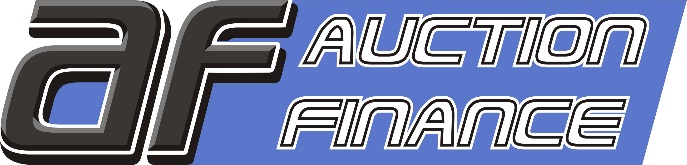 Email application back to:deline@auctionfinance.co.za, or fax to: 0866 426 038. A consultant will contact you within 24 hours with the outcome.Kms :                        Retail:Email application back to:deline@auctionfinance.co.za, or fax to: 0866 426 038. A consultant will contact you within 24 hours with the outcome.Kms :                        Retail:Email application back to:deline@auctionfinance.co.za, or fax to: 0866 426 038. A consultant will contact you within 24 hours with the outcome.Kms :                        Retail:Email application back to:deline@auctionfinance.co.za, or fax to: 0866 426 038. A consultant will contact you within 24 hours with the outcome.Kms :                        Retail:Email application back to:deline@auctionfinance.co.za, or fax to: 0866 426 038. A consultant will contact you within 24 hours with the outcome.Kms :                        Retail:Email application back to:deline@auctionfinance.co.za, or fax to: 0866 426 038. A consultant will contact you within 24 hours with the outcome.Kms :                        Retail:Email application back to:deline@auctionfinance.co.za, or fax to: 0866 426 038. A consultant will contact you within 24 hours with the outcome.Kms :                        Retail:Email application back to:deline@auctionfinance.co.za, or fax to: 0866 426 038. A consultant will contact you within 24 hours with the outcome.Kms :                        Retail:Email application back to:deline@auctionfinance.co.za, or fax to: 0866 426 038. A consultant will contact you within 24 hours with the outcome.Kms :                        Retail:Email application back to:deline@auctionfinance.co.za, or fax to: 0866 426 038. A consultant will contact you within 24 hours with the outcome.Kms :                        Retail:Email application back to:deline@auctionfinance.co.za, or fax to: 0866 426 038. A consultant will contact you within 24 hours with the outcome.Kms :                        Retail:Email application back to:deline@auctionfinance.co.za, or fax to: 0866 426 038. A consultant will contact you within 24 hours with the outcome.Kms :                        Retail:Email application back to:deline@auctionfinance.co.za, or fax to: 0866 426 038. A consultant will contact you within 24 hours with the outcome.Kms :                        Retail:Email application back to:deline@auctionfinance.co.za, or fax to: 0866 426 038. A consultant will contact you within 24 hours with the outcome.Kms :                        Retail:Email application back to:deline@auctionfinance.co.za, or fax to: 0866 426 038. A consultant will contact you within 24 hours with the outcome.Kms :                        Retail:Email application back to:deline@auctionfinance.co.za, or fax to: 0866 426 038. A consultant will contact you within 24 hours with the outcome.Kms :                        Retail:Email application back to:deline@auctionfinance.co.za, or fax to: 0866 426 038. A consultant will contact you within 24 hours with the outcome.Kms :                        Retail:Email application back to:deline@auctionfinance.co.za, or fax to: 0866 426 038. A consultant will contact you within 24 hours with the outcome.Kms :                        Retail:Email application back to:deline@auctionfinance.co.za, or fax to: 0866 426 038. A consultant will contact you within 24 hours with the outcome.Kms :                        Retail:GOODS DESCRIPTIONGOODS DESCRIPTIONGOODS DESCRIPTIONGOODS DESCRIPTIONGOODS DESCRIPTIONGOODS DESCRIPTIONGOODS DESCRIPTIONNEWNEWNEWNEWNEWYEAR:YEAR:YEAR:YEAR:YEAR:YEAR:YEAR:YEAR:YEAR:YEAR:YEAR:MAKE/MODEL:MAKE/MODEL:MAKE/MODEL:MAKE/MODEL:MAKE/MODEL:MAKE/MODEL:MAKE/MODEL:MAKE/MODEL:MAKE/MODEL:MAKE/MODEL:MAKE/MODEL:MAKE/MODEL:MAKE/MODEL:MAKE/MODEL:MAKE/MODEL:MAKE/MODEL:MAKE/MODEL:M&M CODE  M&M CODE  M&M CODE  M&M CODE  M&M CODE  M&M CODE  M&M CODE  M&M CODE  M&M CODE  M&M CODE  M&M CODE  M&M CODE  GOODS DESCRIPTIONGOODS DESCRIPTIONGOODS DESCRIPTIONGOODS DESCRIPTIONGOODS DESCRIPTIONGOODS DESCRIPTIONGOODS DESCRIPTIONUSEDUSEDUSEDUSEDUSEDYEAR:YEAR:YEAR:YEAR:YEAR:YEAR:YEAR:YEAR:YEAR:YEAR:YEAR:MAKE/MODEL:MAKE/MODEL:MAKE/MODEL:MAKE/MODEL:MAKE/MODEL:MAKE/MODEL:MAKE/MODEL:MAKE/MODEL:MAKE/MODEL:MAKE/MODEL:MAKE/MODEL:MAKE/MODEL:MAKE/MODEL:MAKE/MODEL:MAKE/MODEL:MAKE/MODEL:MAKE/MODEL:M&M CODE  M&M CODE  M&M CODE  M&M CODE  M&M CODE  M&M CODE  M&M CODE  M&M CODE  M&M CODE  M&M CODE  M&M CODE  M&M CODE  DEALER            DEALER            DEALER            DEALER            DEALER            DEALER            DEALER            DEALER            DEALER            DEALER            DEALER            DEALER            DEALER            DEALER            DEALER            DEALER            DEALER            DEALER            DEALER            DEALER            DEALER            DEALER            DEALER            DEALER            DEALER            DEALER            DEALER            DEALER            DEALER            DEALER            DEALER            DEALER            DEALER            DEALER            DEALER            DEALER            DEALER            DEALER            DEALER            DEALER            TEL NO. TEL NO. TEL NO. TEL NO. TEL NO. TEL NO. TEL NO. TEL NO. TEL NO. TEL NO. TEL NO. TEL NO. F&I CONTACT PERSON : F&I CONTACT PERSON : F&I CONTACT PERSON : F&I CONTACT PERSON : F&I CONTACT PERSON : F&I CONTACT PERSON : F&I CONTACT PERSON : F&I CONTACT PERSON : F&I CONTACT PERSON : F&I CONTACT PERSON : F&I CONTACT PERSON : F&I CONTACT PERSON : F&I CONTACT PERSON : F&I CONTACT PERSON : F&I CONTACT PERSON : F&I CONTACT PERSON : F&I CONTACT PERSON : F&I CONTACT PERSON : F&I CONTACT PERSON : F&I CONTACT PERSON : SALES PERSONSALES PERSONSALES PERSONSALES PERSONSALES PERSONSALES PERSONSALES PERSONSALES PERSONSALES PERSONSALES PERSONSALES PERSONSALES PERSONSALES PERSONSALES PERSONSALES PERSONSALES PERSONSALES PERSONSALES PERSONSALES PERSONSALES PERSONFAX NO:FAX NO:FAX NO:FAX NO:FAX NO:FAX NO:FAX NO:FAX NO:FAX NO:FAX NO:FAX NO:FAX NO:CASH PRICE VAT INCL.CASH PRICE VAT INCL.CASH PRICE VAT INCL.CASH PRICE VAT INCL.CASH PRICE VAT INCL.CASH PRICE VAT INCL.CASH PRICE VAT INCL.CASH PRICE VAT INCL.RRRRRRRRRRRRVATABLE EXTRAS VAT INCL.                       INSTALMENT                 LEASE               CONSUMER LEASE    VATABLE EXTRAS VAT INCL.                       INSTALMENT                 LEASE               CONSUMER LEASE    VATABLE EXTRAS VAT INCL.                       INSTALMENT                 LEASE               CONSUMER LEASE    VATABLE EXTRAS VAT INCL.                       INSTALMENT                 LEASE               CONSUMER LEASE    VATABLE EXTRAS VAT INCL.                       INSTALMENT                 LEASE               CONSUMER LEASE    VATABLE EXTRAS VAT INCL.                       INSTALMENT                 LEASE               CONSUMER LEASE    VATABLE EXTRAS VAT INCL.                       INSTALMENT                 LEASE               CONSUMER LEASE    VATABLE EXTRAS VAT INCL.                       INSTALMENT                 LEASE               CONSUMER LEASE    VATABLE EXTRAS VAT INCL.                       INSTALMENT                 LEASE               CONSUMER LEASE    VATABLE EXTRAS VAT INCL.                       INSTALMENT                 LEASE               CONSUMER LEASE    VATABLE EXTRAS VAT INCL.                       INSTALMENT                 LEASE               CONSUMER LEASE    VATABLE EXTRAS VAT INCL.                       INSTALMENT                 LEASE               CONSUMER LEASE    VATABLE EXTRAS VAT INCL.                       INSTALMENT                 LEASE               CONSUMER LEASE    VATABLE EXTRAS VAT INCL.                       INSTALMENT                 LEASE               CONSUMER LEASE    VATABLE EXTRAS VAT INCL.                       INSTALMENT                 LEASE               CONSUMER LEASE    VATABLE EXTRAS VAT INCL.                       INSTALMENT                 LEASE               CONSUMER LEASE    VATABLE EXTRAS VAT INCL.                       INSTALMENT                 LEASE               CONSUMER LEASE    VATABLE EXTRAS VAT INCL.                       INSTALMENT                 LEASE               CONSUMER LEASE    VATABLE EXTRAS VAT INCL.                       INSTALMENT                 LEASE               CONSUMER LEASE    VATABLE EXTRAS VAT INCL.                       INSTALMENT                 LEASE               CONSUMER LEASE    VATABLE EXTRAS VAT INCL.                       INSTALMENT                 LEASE               CONSUMER LEASE    VATABLE EXTRAS VAT INCL.                       INSTALMENT                 LEASE               CONSUMER LEASE    VATABLE EXTRAS VAT INCL.                       INSTALMENT                 LEASE               CONSUMER LEASE    VATABLE EXTRAS VAT INCL.                       INSTALMENT                 LEASE               CONSUMER LEASE    VATABLE EXTRAS VAT INCL.                       INSTALMENT                 LEASE               CONSUMER LEASE    VATABLE EXTRAS VAT INCL.                       INSTALMENT                 LEASE               CONSUMER LEASE    VATABLE EXTRAS VAT INCL.                       INSTALMENT                 LEASE               CONSUMER LEASE    VATABLE EXTRAS VAT INCL.                       INSTALMENT                 LEASE               CONSUMER LEASE    VATABLE EXTRAS VAT INCL.                       INSTALMENT                 LEASE               CONSUMER LEASE    VATABLE EXTRAS VAT INCL.                       INSTALMENT                 LEASE               CONSUMER LEASE    VATABLE EXTRAS VAT INCL.                       INSTALMENT                 LEASE               CONSUMER LEASE    VATABLE EXTRAS VAT INCL.                       INSTALMENT                 LEASE               CONSUMER LEASE    ADD COVERADD COVERADD COVERADD COVERADD COVERADD COVERADD COVERADD COVERRRRRRRRRRRRRRADIO/TAPERADIO/TAPERADIO/TAPERADIO/TAPERADIO/TAPERADIO/TAPERADIO/TAPERADIO/TAPERRRRRRRRRRTERM/PERIODTERM/PERIODTERM/PERIODTERM/PERIODTERM/PERIODTERM/PERIODTERM/PERIODTERM/PERIODTERM/PERIODTERM/PERIODTERM/PERIODTERM/PERIODTERM/PERIODTERM/PERIODLICENCE/REGLICENCE/REGLICENCE/REGLICENCE/REGLICENCE/REGLICENCE/REGLICENCE/REGLICENCE/REGRRRRRRRRRRRRNUMBER PLATESNUMBER PLATESNUMBER PLATESNUMBER PLATESNUMBER PLATESNUMBER PLATESNUMBER PLATESNUMBER PLATESRRRRRRRRRRRATE-LINKEDRATE-LINKEDRATE-LINKEDRATE-LINKEDRATE-LINKEDRATE-LINKEDRATE-LINKEDRATE-LINKEDRATE-LINKEDRATE-LINKEDRATE-LINKEDRATE-LINKEDRATE-LINKEDRATE-LINKEDWARRANTYWARRANTYWARRANTYWARRANTYWARRANTYWARRANTYWARRANTYWARRANTYRRRRRRRRRRRREXTRASEXTRASEXTRASEXTRASEXTRASEXTRASEXTRASEXTRASRRRRRRRRRROTHEROTHEROTHEROTHEROTHERDEPOSIT/TRADE INDEPOSIT/TRADE INDEPOSIT/TRADE INDEPOSIT/TRADE INDEPOSIT/TRADE INDEPOSIT/TRADE INDEPOSIT/TRADE INDEPOSIT/TRADE INRRRRRRRRRRRRRWCRWCRWCRWCRWCRWCRWCRWCRRRRRRRRRROTHEROTHEROTHEROTHEROTHERPRINCIPLE DEBTPRINCIPLE DEBTPRINCIPLE DEBTPRINCIPLE DEBTPRINCIPLE DEBTPRINCIPLE DEBTPRINCIPLE DEBTPRINCIPLE DEBTRRRRRRRRRRRRPERSONAL DETAILSPERSONAL DETAILSPERSONAL DETAILSPERSONAL DETAILSPERSONAL DETAILSPERSONAL DETAILSPERSONAL DETAILSPERSONAL DETAILSTITLE    TITLE    TITLE    TITLE    TITLE    TITLE    TITLE    TITLE    TITLE    SURNAME    SURNAME    SURNAME    SURNAME    SURNAME    SURNAME    SURNAME    SURNAME    SURNAME    SURNAME    SURNAME    SURNAME    SURNAME    SURNAME    SURNAME    SURNAME    SURNAME    SURNAME    SURNAME    SURNAME    SURNAME    ID NoID NoID NoID NoID NoID NoID NoID NoID NoID NoID NoID NoID NoID NoFULL NAMES    FULL NAMES    FULL NAMES    FULL NAMES    FULL NAMES    FULL NAMES    FULL NAMES    FULL NAMES    FULL NAMES    FULL NAMES    FULL NAMES    FULL NAMES    FULL NAMES    FULL NAMES    FULL NAMES    FULL NAMES    FULL NAMES    FULL NAMES    FULL NAMES    FULL NAMES    FULL NAMES    FULL NAMES    FULL NAMES    FULL NAMES    FULL NAMES    FULL NAMES    FULL NAMES    FULL NAMES    FULL NAMES    FULL NAMES    FULL NAMES    INITIALSINITIALSINITIALSINITIALSINITIALSINITIALSINITIALSINITIALSDEPENDANTSDEPENDANTSDEPENDANTSDEPENDANTSDEPENDANTSDEPENDANTSDEPENDANTSDEPENDANTSDEPENDANTSDEPENDANTSDEPENDANTSDEPENDANTSDEPENDANTS         MALE               FEMALE         MALE               FEMALE         MALE               FEMALE         MALE               FEMALE         MALE               FEMALE         MALE               FEMALE         MALE               FEMALE         MALE               FEMALE         MALE               FEMALE   MARRIED          ANC         COP        Date married         MARRIED          ANC         COP        Date married         MARRIED          ANC         COP        Date married         MARRIED          ANC         COP        Date married         MARRIED          ANC         COP        Date married         MARRIED          ANC         COP        Date married         MARRIED          ANC         COP        Date married         MARRIED          ANC         COP        Date married         MARRIED          ANC         COP        Date married         MARRIED          ANC         COP        Date married         MARRIED          ANC         COP        Date married         MARRIED          ANC         COP        Date married         MARRIED          ANC         COP        Date married         MARRIED          ANC         COP        Date married         MARRIED          ANC         COP        Date married         MARRIED          ANC         COP        Date married         MARRIED          ANC         COP        Date married         MARRIED          ANC         COP        Date married         MARRIED          ANC         COP        Date married         MARRIED          ANC         COP        Date married                      SINGLE                        WIDOWED                       DIVORCED                SINGLE                        WIDOWED                       DIVORCED                SINGLE                        WIDOWED                       DIVORCED                SINGLE                        WIDOWED                       DIVORCED                SINGLE                        WIDOWED                       DIVORCED                SINGLE                        WIDOWED                       DIVORCED                SINGLE                        WIDOWED                       DIVORCED                SINGLE                        WIDOWED                       DIVORCED                SINGLE                        WIDOWED                       DIVORCED                SINGLE                        WIDOWED                       DIVORCED                SINGLE                        WIDOWED                       DIVORCED                SINGLE                        WIDOWED                       DIVORCED                SINGLE                        WIDOWED                       DIVORCED                SINGLE                        WIDOWED                       DIVORCED                SINGLE                        WIDOWED                       DIVORCED                SINGLE                        WIDOWED                       DIVORCED                SINGLE                        WIDOWED                       DIVORCED                SINGLE                        WIDOWED                       DIVORCED                SINGLE                        WIDOWED                       DIVORCED                SINGLE                        WIDOWED                       DIVORCED                SINGLE                        WIDOWED                       DIVORCED                SINGLE                        WIDOWED                       DIVORCED                SINGLE                        WIDOWED                       DIVORCEDHOME ADDRESS            HOME ADDRESS            HOME ADDRESS            HOME ADDRESS            HOME ADDRESS            HOME ADDRESS            HOME ADDRESS            HOME ADDRESS            HOME ADDRESS            HOME ADDRESS            HOME ADDRESS            HOME ADDRESS            HOME ADDRESS            HOME ADDRESS            HOME ADDRESS            HOME ADDRESS            HOME ADDRESS            HOME ADDRESS            HOME ADDRESS            HOME ADDRESS            HOME ADDRESS            HOME ADDRESS            HOME ADDRESS            HOME ADDRESS            HOME ADDRESS            HOME ADDRESS            HOME ADDRESS            HOME ADDRESS            HOME ADDRESS            HOME ADDRESS            HOME ADDRESS            HOME ADDRESS            HOME ADDRESS            HOME ADDRESS            HOME ADDRESS            HOME ADDRESS            HOME ADDRESS            HOME ADDRESS            HOME ADDRESS            PERIOD    PERIOD    PERIOD    PERIOD    PERIOD    PERIOD    PERIOD    PERIOD    PERIOD    PERIOD    PERIOD    PERIOD    PERIOD    TEL(HTEL(HTEL(HTEL(HTEL(HTEL(HTEL(HTEL(HTEL(HTEL(HTEL(WTEL(WTEL(WTEL(WTEL(WTEL(WTEL(WTEL(WTEL(WTEL(WTEL(WTEL(WCELL  CELL  CELL  CELL  CELL  CELL  CELL  CELL  CELL  CELL  CELL  CELL  CELL  CELL  FAX FAX FAX FAX FAX E-MAIL   E-MAIL   E-MAIL   E-MAIL   E-MAIL   E-MAIL   E-MAIL   E-MAIL   E-MAIL   E-MAIL   E-MAIL   POSTAL ADDRESS        POSTAL ADDRESS        POSTAL ADDRESS        POSTAL ADDRESS        POSTAL ADDRESS        POSTAL ADDRESS        POSTAL ADDRESS        POSTAL ADDRESS        POSTAL ADDRESS        POSTAL ADDRESS        POSTAL ADDRESS        POSTAL ADDRESS        POSTAL ADDRESS        POSTAL ADDRESS        POSTAL ADDRESS        POSTAL ADDRESS        POSTAL ADDRESS        POSTAL ADDRESS        POSTAL ADDRESS        POSTAL ADDRESS        POSTAL ADDRESS        POSTAL ADDRESS        POSTAL ADDRESS        POSTAL ADDRESS        POSTAL ADDRESS        POSTAL ADDRESS        POSTAL ADDRESS        POSTAL ADDRESS        POSTAL ADDRESS        POSTAL ADDRESS        POSTAL ADDRESS        POSTAL ADDRESS        POSTAL ADDRESS        POSTAL ADDRESS        POSTAL ADDRESS        POSTAL ADDRESS        POSTAL ADDRESS        POSTAL ADDRESS        POSTAL ADDRESS        POSTAL ADDRESS        POSTAL ADDRESS        CODE  CODE  CODE  CODE  CODE  CODE  CODE  CODE  CODE  CODE  CODE  PREVIOUS ADDRESS   PREVIOUS ADDRESS   PREVIOUS ADDRESS   PREVIOUS ADDRESS   PREVIOUS ADDRESS   PREVIOUS ADDRESS   PREVIOUS ADDRESS   PREVIOUS ADDRESS   PREVIOUS ADDRESS   PREVIOUS ADDRESS   PREVIOUS ADDRESS   PREVIOUS ADDRESS   PREVIOUS ADDRESS   PREVIOUS ADDRESS   PREVIOUS ADDRESS   PREVIOUS ADDRESS   PREVIOUS ADDRESS   PREVIOUS ADDRESS   PREVIOUS ADDRESS   PREVIOUS ADDRESS   PREVIOUS ADDRESS   PREVIOUS ADDRESS   PREVIOUS ADDRESS   PREVIOUS ADDRESS   PREVIOUS ADDRESS   PREVIOUS ADDRESS   PREVIOUS ADDRESS   PREVIOUS ADDRESS   PREVIOUS ADDRESS   PREVIOUS ADDRESS   PREVIOUS ADDRESS   PREVIOUS ADDRESS   PREVIOUS ADDRESS   PREVIOUS ADDRESS   PREVIOUS ADDRESS   PREVIOUS ADDRESS   PREVIOUS ADDRESS   PREVIOUS ADDRESS   PREVIOUS ADDRESS   PREVIOUS ADDRESS   PREVIOUS ADDRESS   PERIOD  PERIOD  PERIOD  PERIOD  PERIOD  PERIOD  PERIOD  PERIOD  PERIOD  PERIOD  PERIOD  SPOUSE NAMESSPOUSE NAMESSPOUSE NAMES                                                                        SPOUSE TEL NO :                                                                        SPOUSE TEL NO :                                                                        SPOUSE TEL NO :                                                                        SPOUSE TEL NO :                                                                        SPOUSE TEL NO :                                                                        SPOUSE TEL NO :                                                                        SPOUSE TEL NO :                                                                        SPOUSE TEL NO :                                                                        SPOUSE TEL NO :                                                                        SPOUSE TEL NO :                                                                        SPOUSE TEL NO :                                                                        SPOUSE TEL NO :                                                                        SPOUSE TEL NO :                                                                        SPOUSE TEL NO :                                                                        SPOUSE TEL NO :                                                                        SPOUSE TEL NO :                                                                        SPOUSE TEL NO :                                                                        SPOUSE TEL NO :                                                                        SPOUSE TEL NO :                                                                        SPOUSE TEL NO :                                                                        SPOUSE TEL NO :                                                                        SPOUSE TEL NO :                                                                        SPOUSE TEL NO :                                                                        SPOUSE TEL NO :                                                                        SPOUSE TEL NO :                                                                        SPOUSE TEL NO :                                                                        SPOUSE TEL NO :                                                                        SPOUSE TEL NO :                                                                        SPOUSE TEL NO :                                                                        SPOUSE TEL NO :                                                                        SPOUSE TEL NO :                                                                        SPOUSE TEL NO :SPOUSE ID                         SPOUSE ID                         SPOUSE ID                         SPOUSE ID                         SPOUSE ID                         SPOUSE ID                         SPOUSE ID                         SPOUSE ID                         SPOUSE ID                         SPOUSE ID                         SPOUSE ID                         SPOUSE ID                         SPOUSE ID                         SPOUSE ID                         SPOUSE ID                         SPOUSE ID                         SPOUSE ID                         NEXT OF KIN – Name and address (NOT RESIDING WITH YOU)NEXT OF KIN – Name and address (NOT RESIDING WITH YOU)NEXT OF KIN – Name and address (NOT RESIDING WITH YOU)NEXT OF KIN – Name and address (NOT RESIDING WITH YOU)NEXT OF KIN – Name and address (NOT RESIDING WITH YOU)NEXT OF KIN – Name and address (NOT RESIDING WITH YOU)NEXT OF KIN – Name and address (NOT RESIDING WITH YOU)NEXT OF KIN – Name and address (NOT RESIDING WITH YOU)RELATIONSHIP     RELATIONSHIP     RELATIONSHIP     RELATIONSHIP     RELATIONSHIP     RELATIONSHIP     RELATIONSHIP     RELATIONSHIP     RELATIONSHIP     RELATIONSHIP     RELATIONSHIP     RELATIONSHIP     RELATIONSHIP     RELATIONSHIP     RELATIONSHIP     RELATIONSHIP     RELATIONSHIP     TEL   TEL   TEL   TEL   TEL   TEL   TEL   TEL   TEL   TEL   TEL   TEL   TEL   TEL   TEL   TEL   TEL   BOND DETAILSBOND DETAILSBOND DETAILSBOND DETAILSBOND DETAILSBOND HOLDER  ( WHICH BANK)BOND HOLDER  ( WHICH BANK)BOND HOLDER  ( WHICH BANK)BOND HOLDER  ( WHICH BANK)BOND HOLDER  ( WHICH BANK)BOND HOLDER  ( WHICH BANK)BOND HOLDER  ( WHICH BANK)BOND HOLDER  ( WHICH BANK)BOND HOLDER  ( WHICH BANK)BOND HOLDER  ( WHICH BANK)BOND HOLDER  ( WHICH BANK)BOND HOLDER  ( WHICH BANK)BOND HOLDER  ( WHICH BANK)BOND HOLDER  ( WHICH BANK)BOND HOLDER  ( WHICH BANK)BOND HOLDER  ( WHICH BANK)BOND HOLDER  ( WHICH BANK)BOND HOLDER  ( WHICH BANK)BOND HOLDER  ( WHICH BANK)BOND HOLDER  ( WHICH BANK)BOND HOLDER  ( WHICH BANK)BOND HOLDER  ( WHICH BANK)BOND HOLDER  ( WHICH BANK)BOND HOLDER  ( WHICH BANK)BOND HOLDER  ( WHICH BANK)BOND HOLDER  ( WHICH BANK)BOND HOLDER  ( WHICH BANK)BOND HOLDER  ( WHICH BANK)BOND HOLDER  ( WHICH BANK)BOND HOLDER  ( WHICH BANK)BOND HOLDER  ( WHICH BANK)BOND HOLDER  ( WHICH BANK)AMOUNT OUTSTANDINGAMOUNT OUTSTANDINGAMOUNT OUTSTANDINGAMOUNT OUTSTANDINGAMOUNT OUTSTANDINGAMOUNT OUTSTANDINGAMOUNT OUTSTANDINGAMOUNT OUTSTANDINGAMOUNT OUTSTANDINGRRRRRRPROPERTY VALUE  R PROPERTY VALUE  R PROPERTY VALUE  R PROPERTY VALUE  R PROPERTY VALUE  R PROPERTY VALUE  R PROPERTY VALUE  R PROPERTY VALUE  R PROPERTY VALUE  R PROPERTY VALUE  R PROPERTY VALUE  R PROPERTY VALUE  R PROPERTY VALUE  R PROPERTY VALUE  R PROPERTY VALUE  R PROPERTY VALUE  R INSTALMENTINSTALMENTINSTALMENTINSTALMENTINSTALMENTINSTALMENTINSTALMENTR                                 PMR                                 PMR                                 PMR                                 PMR                                 PMR                                 PMR                                 PMR                                 PMR                                 PMR                                 PMR                                 PMR                                 PMR                                 PMR                                 PMPURCHASE PRICEPURCHASE PRICEPURCHASE PRICEPURCHASE PRICEPURCHASE PRICEPURCHASE PRICEPURCHASE PRICEPURCHASE PRICEPURCHASE PRICERRRRRRDATE PURCHASEDDATE PURCHASEDDATE PURCHASEDDATE PURCHASEDDATE PURCHASEDREGISTERED                 OWN NAME                    SPOUSEREGISTERED                 OWN NAME                    SPOUSEREGISTERED                 OWN NAME                    SPOUSEREGISTERED                 OWN NAME                    SPOUSEREGISTERED                 OWN NAME                    SPOUSEREGISTERED                 OWN NAME                    SPOUSEREGISTERED                 OWN NAME                    SPOUSEREGISTERED                 OWN NAME                    SPOUSEREGISTERED                 OWN NAME                    SPOUSEREGISTERED                 OWN NAME                    SPOUSEREGISTERED                 OWN NAME                    SPOUSEREGISTERED                 OWN NAME                    SPOUSEREGISTERED                 OWN NAME                    SPOUSEREGISTERED                 OWN NAME                    SPOUSEREGISTERED                 OWN NAME                    SPOUSEREGISTERED                 OWN NAME                    SPOUSEREGISTERED                 OWN NAME                    SPOUSEREGISTERED                 OWN NAME                    SPOUSEREGISTERED                 OWN NAME                    SPOUSEREGISTERED                 OWN NAME                    SPOUSEREGISTERED                 OWN NAME                    SPOUSEREGISTERED                 OWN NAME                    SPOUSERENTINGRENTINGRENTINGRENTINGBOARDINGBOARDINGBOARDINGBOARDINGBOARDINGR R R R R R EMPLOYER DETAILSEMPLOYER DETAILSEMPLOYER DETAILSEMPLOYER DETAILSEMPLOYER DETAILSOCCUPATIONOCCUPATIONOCCUPATIONOCCUPATIONOCCUPATIONOCCUPATIONOCCUPATIONOCCUPATIONOCCUPATIONOCCUPATIONOCCUPATIONOCCUPATIONOCCUPATIONOCCUPATIONOCCUPATIONEMPLOYER        EMPLOYER        EMPLOYER        EMPLOYER        EMPLOYER        EMPLOYER        EMPLOYER        EMPLOYER        EMPLOYER        EMPLOYER        EMPLOYER        EMPLOYER        EMPLOYER        EMPLOYER        EMPLOYER        EMPLOYER        EMPLOYER        EMPLOYER        EMPLOYER        EMPLOYER        EMPLOYER        EMPLOYER        EMPLOYER        EMPLOYER        EMPLOYER        EMPLOYER        EMPLOYER        EMPLOYER        EMPLOYER        EMPLOYER        EMPLOYER        EMPLOYER        TEL  TEL  TEL  TEL  TEL  TEL  TEL  TEL  TEL  TEL  TEL  TEL  TEL  TEL  TEL  TEL  YRSYRSMTSMTSEMPLOYER ADDRESS     EMPLOYER ADDRESS     EMPLOYER ADDRESS     EMPLOYER ADDRESS     EMPLOYER ADDRESS     EMPLOYER ADDRESS     EMPLOYER ADDRESS     EMPLOYER ADDRESS     EMPLOYER ADDRESS     EMPLOYER ADDRESS     EMPLOYER ADDRESS     EMPLOYER ADDRESS     EMPLOYER ADDRESS     EMPLOYER ADDRESS     EMPLOYER ADDRESS     EMPLOYER ADDRESS     EMPLOYER ADDRESS     EMPLOYER ADDRESS     EMPLOYER ADDRESS     EMPLOYER ADDRESS     EMPLOYER ADDRESS     EMPLOYER ADDRESS     EMPLOYER ADDRESS     EMPLOYER ADDRESS     EMPLOYER ADDRESS     EMPLOYER ADDRESS     EMPLOYER ADDRESS     EMPLOYER ADDRESS     EMPLOYER ADDRESS     EMPLOYER ADDRESS     EMPLOYER ADDRESS     EMPLOYER ADDRESS     EMPLOYER ADDRESS     EMPLOYER ADDRESS     EMPLOYER ADDRESS     EMPLOYER ADDRESS     EMPLOYER ADDRESS     EMPLOYER ADDRESS     EMPLOYER ADDRESS     EMPLOYER ADDRESS     EMPLOYER ADDRESS     EMPLOYER ADDRESS     EMPLOYER ADDRESS     EMPLOYER ADDRESS     EMPLOYER ADDRESS     PERIODPERIODPERIODSALARY DATESALARY DATESALARY DATESALARY DATEPREVIOUS EMPLOYERPREVIOUS EMPLOYERPREVIOUS EMPLOYERPREVIOUS EMPLOYERPREVIOUS EMPLOYERPREVIOUS EMPLOYERPREVIOUS EMPLOYERPREVIOUS EMPLOYERPREVIOUS EMPLOYERPREVIOUS EMPLOYERPERIODPERIODPERIODSPOUSE EMPLOYER                                         SPOUSE EMPLOYER                                         SPOUSE EMPLOYER                                         SPOUSE EMPLOYER                                         SPOUSE EMPLOYER                                         SPOUSE EMPLOYER                                         SPOUSE EMPLOYER                                         SPOUSE EMPLOYER                                         SPOUSE EMPLOYER                                         SPOUSE EMPLOYER                                         SPOUSE EMPLOYER                                         SPOUSE EMPLOYER                                         SPOUSE EMPLOYER                                         SPOUSE EMPLOYER                                         SPOUSE EMPLOYER                                         SPOUSE EMPLOYER                                         SPOUSE EMPLOYER                                         SPOUSE EMPLOYER                                         SPOUSE EMPLOYER                                         SPOUSE EMPLOYER                                         SPOUSE EMPLOYER                                         SPOUSE EMPLOYER                                         SPOUSE EMPLOYER                                         SPOUSE EMPLOYER                                         SPOUSE EMPLOYER                                         SPOUSE EMPLOYER                                         SPOUSE EMPLOYER                                         SPOUSE EMPLOYER                                         SPOUSE EMPLOYER                                         SPOUSE EMPLOYER                                         SPOUSE EMPLOYER                                         SPOUSE EMPLOYER                                         SPOUSE EMPLOYER                                         SPOUSE EMPLOYER                                         SPOUSE EMPLOYER                                         SPOUSE EMPLOYER                                         SPOUSE EMPLOYER                                         SPOUSE EMPLOYER                                         SPOUSE EMPLOYER                                         SPOUSE EMPLOYER                                         SPOUSE EMPLOYER                                         SPOUSE EMPLOYER                                         SPOUSE EMPLOYER                                         SPOUSE EMPLOYER                                         SPOUSE EMPLOYER                                         PERIODPERIODPERIODTEL                                           TEL                                           TEL                                           TEL                                           TEL                                           TEL                                           TEL                                           TEL                                           TEL                                           TEL                                           TEL                                           TEL                                           TEL                                           TEL                                           TEL                                           TEL                                           TEL                                           TEL                                           TEL                                           TEL                                           TEL                                           TEL                                           TEL                                           OCCUPATION                                OCCUPATION                                OCCUPATION                                OCCUPATION                                OCCUPATION                                OCCUPATION                                OCCUPATION                                OCCUPATION                                OCCUPATION                                OCCUPATION                                OCCUPATION                                OCCUPATION                                OCCUPATION                                OCCUPATION                                OCCUPATION                                OCCUPATION                                OCCUPATION                                OCCUPATION                                OCCUPATION                                OCCUPATION                                OCCUPATION                                OCCUPATION                                OCCUPATION                                OCCUPATION                                OCCUPATION                                OCCUPATION                                OCCUPATION                                OCCUPATION                                OCCUPATION                                BANKING DETAILS - APPLICANTBANKING DETAILS - APPLICANTBANKING DETAILS - APPLICANTBANKING DETAILS - APPLICANTBANKING DETAILS - APPLICANTBANKING DETAILS - APPLICANTBANKING DETAILS - APPLICANTBANKING DETAILS - APPLICANTBANKING DETAILS - APPLICANTBANKING DETAILS - APPLICANTBANKING DETAILS - APPLICANTBANK NAMEBANK NAMEBRANCH NAMEBRANCH NAMEBRANCH NAMEBRANCH NAMEBRANCH NAMEBRANCH NAMEBRANCH NAMEBRANCH CODEBRANCH CODEBRANCH CODEBRANCH CODEBRANCH CODENAME OF ACCOUNT HOLDER  NAME OF ACCOUNT HOLDER  NAME OF ACCOUNT HOLDER  NAME OF ACCOUNT HOLDER  NAME OF ACCOUNT HOLDER  NAME OF ACCOUNT HOLDER  NAME OF ACCOUNT HOLDER  NAME OF ACCOUNT HOLDER  NAME OF ACCOUNT HOLDER  NAME OF ACCOUNT HOLDER  NAME OF ACCOUNT HOLDER  NAME OF ACCOUNT HOLDER  NAME OF ACCOUNT HOLDER  NAME OF ACCOUNT HOLDER  NAME OF ACCOUNT HOLDER  NAME OF ACCOUNT HOLDER  NAME OF ACCOUNT HOLDER  NAME OF ACCOUNT HOLDER  NAME OF ACCOUNT HOLDER  NAME OF ACCOUNT HOLDER  NAME OF ACCOUNT HOLDER  NAME OF ACCOUNT HOLDER  NAME OF ACCOUNT HOLDER  NAME OF ACCOUNT HOLDER  NAME OF ACCOUNT HOLDER  NAME OF ACCOUNT HOLDER  NAME OF ACCOUNT HOLDER  NAME OF ACCOUNT HOLDER  NAME OF ACCOUNT HOLDER  NAME OF ACCOUNT HOLDER  NAME OF ACCOUNT HOLDER  NAME OF ACCOUNT HOLDER  NAME OF ACCOUNT HOLDER  ACCOUNT NO.   ACCOUNT NO.   ACCOUNT NO.   ACCOUNT NO.   ACCOUNT NO.   ACCOUNT NO.   ACCOUNT NO.   ACCOUNT NO.   ACCOUNT NO.   ACCOUNT NO.   ACCOUNT NO.   ACCOUNT NO.   ACCOUNT NO.   ACCOUNT NO.   ACCOUNT NO.   ACCOUNT NO.   ACCOUNT NO.   ACCOUNT NO.   ACCOUNT NO.           CREDIT CARD                                  CHEQUE                                 TRANSMISSION                               CURRENT        CREDIT CARD                                  CHEQUE                                 TRANSMISSION                               CURRENT        CREDIT CARD                                  CHEQUE                                 TRANSMISSION                               CURRENT        CREDIT CARD                                  CHEQUE                                 TRANSMISSION                               CURRENT        CREDIT CARD                                  CHEQUE                                 TRANSMISSION                               CURRENT        CREDIT CARD                                  CHEQUE                                 TRANSMISSION                               CURRENT        CREDIT CARD                                  CHEQUE                                 TRANSMISSION                               CURRENT        CREDIT CARD                                  CHEQUE                                 TRANSMISSION                               CURRENT        CREDIT CARD                                  CHEQUE                                 TRANSMISSION                               CURRENT        CREDIT CARD                                  CHEQUE                                 TRANSMISSION                               CURRENT        CREDIT CARD                                  CHEQUE                                 TRANSMISSION                               CURRENT        CREDIT CARD                                  CHEQUE                                 TRANSMISSION                               CURRENT        CREDIT CARD                                  CHEQUE                                 TRANSMISSION                               CURRENT        CREDIT CARD                                  CHEQUE                                 TRANSMISSION                               CURRENT        CREDIT CARD                                  CHEQUE                                 TRANSMISSION                               CURRENT        CREDIT CARD                                  CHEQUE                                 TRANSMISSION                               CURRENT        CREDIT CARD                                  CHEQUE                                 TRANSMISSION                               CURRENT        CREDIT CARD                                  CHEQUE                                 TRANSMISSION                               CURRENT        CREDIT CARD                                  CHEQUE                                 TRANSMISSION                               CURRENT        CREDIT CARD                                  CHEQUE                                 TRANSMISSION                               CURRENT        CREDIT CARD                                  CHEQUE                                 TRANSMISSION                               CURRENT        CREDIT CARD                                  CHEQUE                                 TRANSMISSION                               CURRENT        CREDIT CARD                                  CHEQUE                                 TRANSMISSION                               CURRENT        CREDIT CARD                                  CHEQUE                                 TRANSMISSION                               CURRENT        CREDIT CARD                                  CHEQUE                                 TRANSMISSION                               CURRENT        CREDIT CARD                                  CHEQUE                                 TRANSMISSION                               CURRENT        CREDIT CARD                                  CHEQUE                                 TRANSMISSION                               CURRENT        CREDIT CARD                                  CHEQUE                                 TRANSMISSION                               CURRENT        CREDIT CARD                                  CHEQUE                                 TRANSMISSION                               CURRENT        CREDIT CARD                                  CHEQUE                                 TRANSMISSION                               CURRENT        CREDIT CARD                                  CHEQUE                                 TRANSMISSION                               CURRENT        CREDIT CARD                                  CHEQUE                                 TRANSMISSION                               CURRENT        CREDIT CARD                                  CHEQUE                                 TRANSMISSION                               CURRENT        CREDIT CARD                                  CHEQUE                                 TRANSMISSION                               CURRENT        CREDIT CARD                                  CHEQUE                                 TRANSMISSION                               CURRENT        CREDIT CARD                                  CHEQUE                                 TRANSMISSION                               CURRENT        CREDIT CARD                                  CHEQUE                                 TRANSMISSION                               CURRENT        CREDIT CARD                                  CHEQUE                                 TRANSMISSION                               CURRENT        CREDIT CARD                                  CHEQUE                                 TRANSMISSION                               CURRENT        CREDIT CARD                                  CHEQUE                                 TRANSMISSION                               CURRENT        CREDIT CARD                                  CHEQUE                                 TRANSMISSION                               CURRENT        CREDIT CARD                                  CHEQUE                                 TRANSMISSION                               CURRENT        CREDIT CARD                                  CHEQUE                                 TRANSMISSION                               CURRENT        CREDIT CARD                                  CHEQUE                                 TRANSMISSION                               CURRENT        CREDIT CARD                                  CHEQUE                                 TRANSMISSION                               CURRENT        CREDIT CARD                                  CHEQUE                                 TRANSMISSION                               CURRENT        CREDIT CARD                                  CHEQUE                                 TRANSMISSION                               CURRENT        CREDIT CARD                                  CHEQUE                                 TRANSMISSION                               CURRENT        CREDIT CARD                                  CHEQUE                                 TRANSMISSION                               CURRENT        CREDIT CARD                                  CHEQUE                                 TRANSMISSION                               CURRENT        CREDIT CARD                                  CHEQUE                                 TRANSMISSION                               CURRENT        CREDIT CARD                                  CHEQUE                                 TRANSMISSION                               CURRENTTRADE REFERENCETRADE REFERENCETRADE REFERENCETRADE REFERENCETRADE REFERENCEBRANCHBRANCHBRANCHBRANCHBRANCHBRANCHBRANCHBRANCHBRANCHBRANCHBRANCHBRANCHBRANCHACCOUNT No.ACCOUNT No.ACCOUNT No.ACCOUNT No.ACCOUNT No.ACCOUNT No.ACCOUNT No.ACCOUNT No.ACCOUNT No.ACCOUNT No.ACCOUNT No.ACCOUNT No.ACCOUNT No.ACCOUNT No.ACCOUNT No.ACCOUNT No.INSTALMENTSINSTALMENTSINSTALMENTSINSTALMENTSINSTALMENTSINSTALMENTSINSTALMENTSPAID UP / CURRENT / TO BE SETTLEDPAID UP / CURRENT / TO BE SETTLEDPAID UP / CURRENT / TO BE SETTLEDPAID UP / CURRENT / TO BE SETTLEDPAID UP / CURRENT / TO BE SETTLEDPAID UP / CURRENT / TO BE SETTLEDPAID UP / CURRENT / TO BE SETTLEDPAID UP / CURRENT / TO BE SETTLEDPAID UP / CURRENT / TO BE SETTLEDPAID UP / CURRENT / TO BE SETTLEDPAID UP / CURRENT / TO BE SETTLEDAPPLICANT INITIALS : APPLICANT INITIALS : APPLICANT INITIALS : APPLICANT INITIALS : APPLICANT INITIALS : APPLICANT INITIALS : SURNAME:SURNAME:SURNAME:SURNAME:SURNAME:SURNAME:ID NUMBER:ID NUMBER:ID NUMBER:ID NUMBER:ID NUMBER:ID NUMBER:HOUSEHOLD INCOME DETAILS – APPLICANT (PER MONTH)HOUSEHOLD INCOME DETAILS – APPLICANT (PER MONTH)HOUSEHOLD INCOME DETAILS – APPLICANT (PER MONTH)HOUSEHOLD INCOME DETAILS – APPLICANT (PER MONTH)HOUSEHOLD INCOME DETAILS – APPLICANT (PER MONTH)HOUSEHOLD INCOME DETAILS – APPLICANT (PER MONTH)HOUSEHOLD INCOME DETAILS – APPLICANT (PER MONTH)HOUSEHOLD INCOME DETAILS – APPLICANT (PER MONTH)HOUSEHOLD INCOME DETAILS – APPLICANT (PER MONTH)HOUSEHOLD INCOME DETAILS – APPLICANT (PER MONTH)HOUSEHOLD INCOME DETAILS – APPLICANT (PER MONTH)HOUSEHOLD INCOME DETAILS – APPLICANT (PER MONTH)HOUSEHOLD INCOME DETAILS – APPLICANT (PER MONTH)HOUSEHOLD INCOME DETAILS – APPLICANT (PER MONTH)HOUSEHOLD INCOME DETAILS – APPLICANT (PER MONTH)HOUSEHOLD INCOME DETAILS – APPLICANT (PER MONTH)HOUSEHOLD INCOME DETAILS – APPLICANT (PER MONTH)HOUSEHOLD INCOME DETAILS – APPLICANT (PER MONTH)HOUSEHOLD INCOME DETAILS – APPLICANT (PER MONTH)HOUSEHOLD INCOME DETAILS – APPLICANT (PER MONTH)BASIC SALARYBASIC SALARYBASIC SALARYBASIC SALARYBASIC SALARYBASIC SALARYBASIC SALARYBASIC SALARYBASIC SALARYBASIC SALARYBASIC SALARYBASIC SALARYBASIC SALARYBASIC SALARYBASIC SALARYRRRRRRRRRRRRLESS TAXLESS TAXLESS TAXLESS TAXLESS TAXLESS TAXLESS TAXLESS TAXLESS TAXLESS TAXLESS TAXLESS TAXLESS TAXLESS TAXLESS TAXLESS TAXLESS TAXLESS TAXLESS TAXLESS TAXR R R R CAR ALLOWANCECAR ALLOWANCECAR ALLOWANCECAR ALLOWANCECAR ALLOWANCECAR ALLOWANCECAR ALLOWANCECAR ALLOWANCECAR ALLOWANCECAR ALLOWANCECAR ALLOWANCECAR ALLOWANCECAR ALLOWANCECAR ALLOWANCECAR ALLOWANCERRRRRRRRRRRRLESS MEDICAL AID, PENSION, ETC.LESS MEDICAL AID, PENSION, ETC.LESS MEDICAL AID, PENSION, ETC.LESS MEDICAL AID, PENSION, ETC.LESS MEDICAL AID, PENSION, ETC.LESS MEDICAL AID, PENSION, ETC.LESS MEDICAL AID, PENSION, ETC.LESS MEDICAL AID, PENSION, ETC.LESS MEDICAL AID, PENSION, ETC.LESS MEDICAL AID, PENSION, ETC.LESS MEDICAL AID, PENSION, ETC.LESS MEDICAL AID, PENSION, ETC.LESS MEDICAL AID, PENSION, ETC.LESS MEDICAL AID, PENSION, ETC.LESS MEDICAL AID, PENSION, ETC.LESS MEDICAL AID, PENSION, ETC.LESS MEDICAL AID, PENSION, ETC.LESS MEDICAL AID, PENSION, ETC.LESS MEDICAL AID, PENSION, ETC.LESS MEDICAL AID, PENSION, ETC.RRRRMONTHLY COMMISSIONMONTHLY COMMISSIONMONTHLY COMMISSIONMONTHLY COMMISSIONMONTHLY COMMISSIONMONTHLY COMMISSIONMONTHLY COMMISSIONMONTHLY COMMISSIONMONTHLY COMMISSIONMONTHLY COMMISSIONMONTHLY COMMISSIONMONTHLY COMMISSIONMONTHLY COMMISSIONMONTHLY COMMISSIONMONTHLY COMMISSIONRRRRRRRRRRRRLESS OTHER DEDUCTIONS FROM SALARYLESS OTHER DEDUCTIONS FROM SALARYLESS OTHER DEDUCTIONS FROM SALARYLESS OTHER DEDUCTIONS FROM SALARYLESS OTHER DEDUCTIONS FROM SALARYLESS OTHER DEDUCTIONS FROM SALARYLESS OTHER DEDUCTIONS FROM SALARYLESS OTHER DEDUCTIONS FROM SALARYLESS OTHER DEDUCTIONS FROM SALARYLESS OTHER DEDUCTIONS FROM SALARYLESS OTHER DEDUCTIONS FROM SALARYLESS OTHER DEDUCTIONS FROM SALARYLESS OTHER DEDUCTIONS FROM SALARYLESS OTHER DEDUCTIONS FROM SALARYLESS OTHER DEDUCTIONS FROM SALARYLESS OTHER DEDUCTIONS FROM SALARYLESS OTHER DEDUCTIONS FROM SALARYLESS OTHER DEDUCTIONS FROM SALARYLESS OTHER DEDUCTIONS FROM SALARYLESS OTHER DEDUCTIONS FROM SALARYRRRRINCOME OTHER THAN SALARY/WAGESINCOME OTHER THAN SALARY/WAGESINCOME OTHER THAN SALARY/WAGESINCOME OTHER THAN SALARY/WAGESINCOME OTHER THAN SALARY/WAGESINCOME OTHER THAN SALARY/WAGESINCOME OTHER THAN SALARY/WAGESINCOME OTHER THAN SALARY/WAGESINCOME OTHER THAN SALARY/WAGESINCOME OTHER THAN SALARY/WAGESINCOME OTHER THAN SALARY/WAGESINCOME OTHER THAN SALARY/WAGESINCOME OTHER THAN SALARY/WAGESINCOME OTHER THAN SALARY/WAGESINCOME OTHER THAN SALARY/WAGESRRRRRRRRRRRRRRRROTHER HOUSEHOLD INCOME:OTHER HOUSEHOLD INCOME:OTHER HOUSEHOLD INCOME:OTHER HOUSEHOLD INCOME:OTHER HOUSEHOLD INCOME:OTHER HOUSEHOLD INCOME:OTHER HOUSEHOLD INCOME:OTHER HOUSEHOLD INCOME:OTHER HOUSEHOLD INCOME:OTHER HOUSEHOLD INCOME:OTHER HOUSEHOLD INCOME:OTHER HOUSEHOLD INCOME:OTHER HOUSEHOLD INCOME:OTHER HOUSEHOLD INCOME:OTHER HOUSEHOLD INCOME:RRRRRRRRRRRRNET TAKE HOME PAYNET TAKE HOME PAYNET TAKE HOME PAYNET TAKE HOME PAYNET TAKE HOME PAYNET TAKE HOME PAYNET TAKE HOME PAYNET TAKE HOME PAYNET TAKE HOME PAYNET TAKE HOME PAYNET TAKE HOME PAYNET TAKE HOME PAYNET TAKE HOME PAYNET TAKE HOME PAYNET TAKE HOME PAYNET TAKE HOME PAYNET TAKE HOME PAYNET TAKE HOME PAYNET TAKE HOME PAYNET TAKE HOME PAYRRRRAPPLICANT’S EXPENSES PER MONTH:APPLICANT’S EXPENSES PER MONTH:APPLICANT’S EXPENSES PER MONTH:APPLICANT’S EXPENSES PER MONTH:APPLICANT’S EXPENSES PER MONTH:APPLICANT’S EXPENSES PER MONTH:APPLICANT’S EXPENSES PER MONTH:APPLICANT’S EXPENSES PER MONTH:APPLICANT’S EXPENSES PER MONTH:APPLICANT’S EXPENSES PER MONTH:APPLICANT’S EXPENSES PER MONTH:APPLICANT’S EXPENSES PER MONTH:APPLICANT’S EXPENSES PER MONTH:APPLICANT’S EXPENSES PER MONTH:APPLICANT’S EXPENSES PER MONTH:APPLICANT’S EXPENSES PER MONTH:APPLICANT’S EXPENSES PER MONTH:APPLICANT’S EXPENSES PER MONTH:APPLICANT’S EXPENSES PER MONTH:APPLICANT’S EXPENSES PER MONTH:APPLICANT’S EXPENSES PER MONTH:APPLICANT’S EXPENSES PER MONTH:APPLICANT’S EXPENSES PER MONTH:APPLICANT’S EXPENSES PER MONTH:APPLICANT’S EXPENSES PER MONTH:APPLICANT’S EXPENSES PER MONTH:APPLICANT’S EXPENSES PER MONTH:APPLICANT’S EXPENSES PER MONTH:APPLICANT’S EXPENSES PER MONTH:APPLICANT’S EXPENSES PER MONTH:APPLICANT’S EXPENSES PER MONTH:APPLICANT’S EXPENSES PER MONTH:APPLICANT’S EXPENSES PER MONTH:APPLICANT’S EXPENSES PER MONTH:APPLICANT’S EXPENSES PER MONTH:APPLICANT’S EXPENSES PER MONTH:APPLICANT’S EXPENSES PER MONTH:APPLICANT’S EXPENSES PER MONTH:APPLICANT’S EXPENSES PER MONTH:APPLICANT’S EXPENSES PER MONTH:APPLICANT’S EXPENSES PER MONTH:APPLICANT’S EXPENSES PER MONTH:APPLICANT’S EXPENSES PER MONTH:APPLICANT’S EXPENSES PER MONTH:APPLICANT’S EXPENSES PER MONTH:APPLICANT’S EXPENSES PER MONTH:APPLICANT’S EXPENSES PER MONTH:APPLICANT’S EXPENSES PER MONTH:APPLICANT’S EXPENSES PER MONTH:APPLICANT’S EXPENSES PER MONTH:APPLICANT’S EXPENSES PER MONTH:BOND PAYMENT / RENTBOND PAYMENT / RENTBOND PAYMENT / RENTBOND PAYMENT / RENTBOND PAYMENT / RENTBOND PAYMENT / RENTBOND PAYMENT / RENTBOND PAYMENT / RENTBOND PAYMENT / RENTBOND PAYMENT / RENTBOND PAYMENT / RENTBOND PAYMENT / RENTBOND PAYMENT / RENTBOND PAYMENT / RENTBOND PAYMENT / RENTBOND PAYMENT / RENTBOND PAYMENT / RENTBOND PAYMENT / RENTBOND PAYMENT / RENTBOND PAYMENT / RENTBOND PAYMENT / RENTR R R R R R R R R RATES, WATER & ELECTRICITYRATES, WATER & ELECTRICITYRATES, WATER & ELECTRICITYRATES, WATER & ELECTRICITYRATES, WATER & ELECTRICITYRATES, WATER & ELECTRICITYRATES, WATER & ELECTRICITYRATES, WATER & ELECTRICITYRATES, WATER & ELECTRICITYRATES, WATER & ELECTRICITYRATES, WATER & ELECTRICITYRATES, WATER & ELECTRICITYRATES, WATER & ELECTRICITYRATES, WATER & ELECTRICITYRATES, WATER & ELECTRICITYRATES, WATER & ELECTRICITYRATES, WATER & ELECTRICITYR R R R VEHICLE INSTALMENTS (EXCLUDING THOSE TO BE SETTLED)VEHICLE INSTALMENTS (EXCLUDING THOSE TO BE SETTLED)VEHICLE INSTALMENTS (EXCLUDING THOSE TO BE SETTLED)VEHICLE INSTALMENTS (EXCLUDING THOSE TO BE SETTLED)VEHICLE INSTALMENTS (EXCLUDING THOSE TO BE SETTLED)VEHICLE INSTALMENTS (EXCLUDING THOSE TO BE SETTLED)VEHICLE INSTALMENTS (EXCLUDING THOSE TO BE SETTLED)VEHICLE INSTALMENTS (EXCLUDING THOSE TO BE SETTLED)VEHICLE INSTALMENTS (EXCLUDING THOSE TO BE SETTLED)VEHICLE INSTALMENTS (EXCLUDING THOSE TO BE SETTLED)VEHICLE INSTALMENTS (EXCLUDING THOSE TO BE SETTLED)VEHICLE INSTALMENTS (EXCLUDING THOSE TO BE SETTLED)VEHICLE INSTALMENTS (EXCLUDING THOSE TO BE SETTLED)VEHICLE INSTALMENTS (EXCLUDING THOSE TO BE SETTLED)VEHICLE INSTALMENTS (EXCLUDING THOSE TO BE SETTLED)VEHICLE INSTALMENTS (EXCLUDING THOSE TO BE SETTLED)VEHICLE INSTALMENTS (EXCLUDING THOSE TO BE SETTLED)VEHICLE INSTALMENTS (EXCLUDING THOSE TO BE SETTLED)VEHICLE INSTALMENTS (EXCLUDING THOSE TO BE SETTLED)VEHICLE INSTALMENTS (EXCLUDING THOSE TO BE SETTLED)VEHICLE INSTALMENTS (EXCLUDING THOSE TO BE SETTLED)R R R R R R R R R PERSONAL LOAN REPAYMENTSPERSONAL LOAN REPAYMENTSPERSONAL LOAN REPAYMENTSPERSONAL LOAN REPAYMENTSPERSONAL LOAN REPAYMENTSPERSONAL LOAN REPAYMENTSPERSONAL LOAN REPAYMENTSPERSONAL LOAN REPAYMENTSPERSONAL LOAN REPAYMENTSPERSONAL LOAN REPAYMENTSPERSONAL LOAN REPAYMENTSPERSONAL LOAN REPAYMENTSPERSONAL LOAN REPAYMENTSPERSONAL LOAN REPAYMENTSPERSONAL LOAN REPAYMENTSPERSONAL LOAN REPAYMENTSPERSONAL LOAN REPAYMENTSR R R R CREDIT CARD REPAYMENTSCREDIT CARD REPAYMENTSCREDIT CARD REPAYMENTSCREDIT CARD REPAYMENTSCREDIT CARD REPAYMENTSCREDIT CARD REPAYMENTSCREDIT CARD REPAYMENTSCREDIT CARD REPAYMENTSCREDIT CARD REPAYMENTSCREDIT CARD REPAYMENTSCREDIT CARD REPAYMENTSCREDIT CARD REPAYMENTSCREDIT CARD REPAYMENTSCREDIT CARD REPAYMENTSCREDIT CARD REPAYMENTSCREDIT CARD REPAYMENTSCREDIT CARD REPAYMENTSCREDIT CARD REPAYMENTSCREDIT CARD REPAYMENTSCREDIT CARD REPAYMENTSCREDIT CARD REPAYMENTSRRRRRRRRRFURNITURE ACCOUNTSFURNITURE ACCOUNTSFURNITURE ACCOUNTSFURNITURE ACCOUNTSFURNITURE ACCOUNTSFURNITURE ACCOUNTSFURNITURE ACCOUNTSFURNITURE ACCOUNTSFURNITURE ACCOUNTSFURNITURE ACCOUNTSFURNITURE ACCOUNTSFURNITURE ACCOUNTSFURNITURE ACCOUNTSFURNITURE ACCOUNTSFURNITURE ACCOUNTSFURNITURE ACCOUNTSFURNITURE ACCOUNTSRRRRCLOTHING ACCOUNTSCLOTHING ACCOUNTSCLOTHING ACCOUNTSCLOTHING ACCOUNTSCLOTHING ACCOUNTSCLOTHING ACCOUNTSCLOTHING ACCOUNTSCLOTHING ACCOUNTSCLOTHING ACCOUNTSCLOTHING ACCOUNTSCLOTHING ACCOUNTSCLOTHING ACCOUNTSCLOTHING ACCOUNTSCLOTHING ACCOUNTSCLOTHING ACCOUNTSCLOTHING ACCOUNTSCLOTHING ACCOUNTSCLOTHING ACCOUNTSCLOTHING ACCOUNTSCLOTHING ACCOUNTSCLOTHING ACCOUNTSRRRRRRRRROVERDRAFT REPAYMENTSOVERDRAFT REPAYMENTSOVERDRAFT REPAYMENTSOVERDRAFT REPAYMENTSOVERDRAFT REPAYMENTSOVERDRAFT REPAYMENTSOVERDRAFT REPAYMENTSOVERDRAFT REPAYMENTSOVERDRAFT REPAYMENTSOVERDRAFT REPAYMENTSOVERDRAFT REPAYMENTSOVERDRAFT REPAYMENTSOVERDRAFT REPAYMENTSOVERDRAFT REPAYMENTSOVERDRAFT REPAYMENTSOVERDRAFT REPAYMENTSOVERDRAFT REPAYMENTSRRRRPOLICY / INSURANCE REPAYMENTSPOLICY / INSURANCE REPAYMENTSPOLICY / INSURANCE REPAYMENTSPOLICY / INSURANCE REPAYMENTSPOLICY / INSURANCE REPAYMENTSPOLICY / INSURANCE REPAYMENTSPOLICY / INSURANCE REPAYMENTSPOLICY / INSURANCE REPAYMENTSPOLICY / INSURANCE REPAYMENTSPOLICY / INSURANCE REPAYMENTSPOLICY / INSURANCE REPAYMENTSPOLICY / INSURANCE REPAYMENTSPOLICY / INSURANCE REPAYMENTSPOLICY / INSURANCE REPAYMENTSPOLICY / INSURANCE REPAYMENTSPOLICY / INSURANCE REPAYMENTSPOLICY / INSURANCE REPAYMENTSPOLICY / INSURANCE REPAYMENTSPOLICY / INSURANCE REPAYMENTSPOLICY / INSURANCE REPAYMENTSPOLICY / INSURANCE REPAYMENTSRRRRRRRRRTELEPHONE PAYMENTTELEPHONE PAYMENTTELEPHONE PAYMENTTELEPHONE PAYMENTTELEPHONE PAYMENTTELEPHONE PAYMENTTELEPHONE PAYMENTTELEPHONE PAYMENTTELEPHONE PAYMENTTELEPHONE PAYMENTTELEPHONE PAYMENTTELEPHONE PAYMENTTELEPHONE PAYMENTTELEPHONE PAYMENTTELEPHONE PAYMENTTELEPHONE PAYMENTTELEPHONE PAYMENTRRRRTRANSPORT COSTSTRANSPORT COSTSTRANSPORT COSTSTRANSPORT COSTSTRANSPORT COSTSTRANSPORT COSTSTRANSPORT COSTSTRANSPORT COSTSTRANSPORT COSTSTRANSPORT COSTSTRANSPORT COSTSTRANSPORT COSTSTRANSPORT COSTSTRANSPORT COSTSTRANSPORT COSTSTRANSPORT COSTSTRANSPORT COSTSTRANSPORT COSTSTRANSPORT COSTSTRANSPORT COSTSTRANSPORT COSTSRRRRRRRRRFOOD AND ENTERTAINMENTFOOD AND ENTERTAINMENTFOOD AND ENTERTAINMENTFOOD AND ENTERTAINMENTFOOD AND ENTERTAINMENTFOOD AND ENTERTAINMENTFOOD AND ENTERTAINMENTFOOD AND ENTERTAINMENTFOOD AND ENTERTAINMENTFOOD AND ENTERTAINMENTFOOD AND ENTERTAINMENTFOOD AND ENTERTAINMENTFOOD AND ENTERTAINMENTFOOD AND ENTERTAINMENTFOOD AND ENTERTAINMENTFOOD AND ENTERTAINMENTFOOD AND ENTERTAINMENTRRRREDUCATION COSTSEDUCATION COSTSEDUCATION COSTSEDUCATION COSTSEDUCATION COSTSEDUCATION COSTSEDUCATION COSTSEDUCATION COSTSEDUCATION COSTSEDUCATION COSTSEDUCATION COSTSEDUCATION COSTSEDUCATION COSTSEDUCATION COSTSEDUCATION COSTSEDUCATION COSTSEDUCATION COSTSEDUCATION COSTSEDUCATION COSTSEDUCATION COSTSEDUCATION COSTSRRRRRRRRRMAINTENANCEMAINTENANCEMAINTENANCEMAINTENANCEMAINTENANCEMAINTENANCEMAINTENANCEMAINTENANCEMAINTENANCEMAINTENANCEMAINTENANCEMAINTENANCEMAINTENANCEMAINTENANCEMAINTENANCEMAINTENANCEMAINTENANCERRRRHOUSEHOLD EXPENSESHOUSEHOLD EXPENSESHOUSEHOLD EXPENSESHOUSEHOLD EXPENSESHOUSEHOLD EXPENSESHOUSEHOLD EXPENSESHOUSEHOLD EXPENSESHOUSEHOLD EXPENSESHOUSEHOLD EXPENSESHOUSEHOLD EXPENSESHOUSEHOLD EXPENSESHOUSEHOLD EXPENSESHOUSEHOLD EXPENSESHOUSEHOLD EXPENSESHOUSEHOLD EXPENSESHOUSEHOLD EXPENSESHOUSEHOLD EXPENSESHOUSEHOLD EXPENSESHOUSEHOLD EXPENSESHOUSEHOLD EXPENSESHOUSEHOLD EXPENSESRRRRRRRRROTHER – REGULAR PAYMENTS / COSTSS PROVIDE DETAILSOTHER – REGULAR PAYMENTS / COSTSS PROVIDE DETAILSOTHER – REGULAR PAYMENTS / COSTSS PROVIDE DETAILSOTHER – REGULAR PAYMENTS / COSTSS PROVIDE DETAILSOTHER – REGULAR PAYMENTS / COSTSS PROVIDE DETAILSOTHER – REGULAR PAYMENTS / COSTSS PROVIDE DETAILSOTHER – REGULAR PAYMENTS / COSTSS PROVIDE DETAILSOTHER – REGULAR PAYMENTS / COSTSS PROVIDE DETAILSOTHER – REGULAR PAYMENTS / COSTSS PROVIDE DETAILSOTHER – REGULAR PAYMENTS / COSTSS PROVIDE DETAILSOTHER – REGULAR PAYMENTS / COSTSS PROVIDE DETAILSOTHER – REGULAR PAYMENTS / COSTSS PROVIDE DETAILSOTHER – REGULAR PAYMENTS / COSTSS PROVIDE DETAILSOTHER – REGULAR PAYMENTS / COSTSS PROVIDE DETAILSOTHER – REGULAR PAYMENTS / COSTSS PROVIDE DETAILSOTHER – REGULAR PAYMENTS / COSTSS PROVIDE DETAILSOTHER – REGULAR PAYMENTS / COSTSS PROVIDE DETAILSRRRRSUB TOTALSUB TOTALSUB TOTALSUB TOTALSUB TOTALSUB TOTALSUB TOTALSUB TOTALSUB TOTALSUB TOTALSUB TOTALSUB TOTALSUB TOTALSUB TOTALSUB TOTALSUB TOTALSUB TOTALSUB TOTALSUB TOTALSUB TOTALSUB TOTALRRRRRRRRRTOTAL MONTHLY EXPENSES (B)TOTAL MONTHLY EXPENSES (B)TOTAL MONTHLY EXPENSES (B)TOTAL MONTHLY EXPENSES (B)TOTAL MONTHLY EXPENSES (B)TOTAL MONTHLY EXPENSES (B)TOTAL MONTHLY EXPENSES (B)TOTAL MONTHLY EXPENSES (B)TOTAL MONTHLY EXPENSES (B)TOTAL MONTHLY EXPENSES (B)TOTAL MONTHLY EXPENSES (B)TOTAL MONTHLY EXPENSES (B)TOTAL MONTHLY EXPENSES (B)TOTAL MONTHLY EXPENSES (B)TOTAL MONTHLY EXPENSES (B)TOTAL MONTHLY EXPENSES (B)TOTAL MONTHLY EXPENSES (B)RRRRTOTAL HOUSEHOLD DISPOSABLE INCOME TOTAL HOUSEHOLD DISPOSABLE INCOME TOTAL HOUSEHOLD DISPOSABLE INCOME TOTAL HOUSEHOLD DISPOSABLE INCOME TOTAL HOUSEHOLD DISPOSABLE INCOME TOTAL HOUSEHOLD DISPOSABLE INCOME TOTAL HOUSEHOLD DISPOSABLE INCOME TOTAL HOUSEHOLD DISPOSABLE INCOME TOTAL HOUSEHOLD DISPOSABLE INCOME TOTAL HOUSEHOLD DISPOSABLE INCOME TOTAL HOUSEHOLD DISPOSABLE INCOME TOTAL HOUSEHOLD DISPOSABLE INCOME TOTAL HOUSEHOLD DISPOSABLE INCOME TOTAL HOUSEHOLD DISPOSABLE INCOME TOTAL HOUSEHOLD DISPOSABLE INCOME TOTAL HOUSEHOLD DISPOSABLE INCOME TOTAL HOUSEHOLD DISPOSABLE INCOME TOTAL HOUSEHOLD DISPOSABLE INCOME TOTAL HOUSEHOLD DISPOSABLE INCOME TOTAL HOUSEHOLD DISPOSABLE INCOME TOTAL HOUSEHOLD DISPOSABLE INCOME TOTAL INCOME (A) R                          - TOTAL EXPENSES (B) R TOTAL INCOME (A) R                          - TOTAL EXPENSES (B) R TOTAL INCOME (A) R                          - TOTAL EXPENSES (B) R TOTAL INCOME (A) R                          - TOTAL EXPENSES (B) R TOTAL INCOME (A) R                          - TOTAL EXPENSES (B) R TOTAL INCOME (A) R                          - TOTAL EXPENSES (B) R TOTAL INCOME (A) R                          - TOTAL EXPENSES (B) R TOTAL INCOME (A) R                          - TOTAL EXPENSES (B) R TOTAL INCOME (A) R                          - TOTAL EXPENSES (B) R TOTAL INCOME (A) R                          - TOTAL EXPENSES (B) R TOTAL INCOME (A) R                          - TOTAL EXPENSES (B) R TOTAL INCOME (A) R                          - TOTAL EXPENSES (B) R TOTAL INCOME (A) R                          - TOTAL EXPENSES (B) R TOTAL INCOME (A) R                          - TOTAL EXPENSES (B) R TOTAL INCOME (A) R                          - TOTAL EXPENSES (B) R TOTAL INCOME (A) R                          - TOTAL EXPENSES (B) R TOTAL INCOME (A) R                          - TOTAL EXPENSES (B) R TOTAL INCOME (A) R                          - TOTAL EXPENSES (B) R TOTAL INCOME (A) R                          - TOTAL EXPENSES (B) R TOTAL INCOME (A) R                          - TOTAL EXPENSES (B) R TOTAL INCOME (A) R                          - TOTAL EXPENSES (B) R TOTAL INCOME (A) R                          - TOTAL EXPENSES (B) R TOTAL INCOME (A) R                          - TOTAL EXPENSES (B) R TOTAL INCOME (A) R                          - TOTAL EXPENSES (B) R TOTAL INCOME (A) R                          - TOTAL EXPENSES (B) R TOTAL INCOME (A) R                          - TOTAL EXPENSES (B) R RRRRARE YOU CURRENTLY LIABLE AS:ARE YOU CURRENTLY LIABLE AS:ARE YOU CURRENTLY LIABLE AS:ARE YOU CURRENTLY LIABLE AS:ARE YOU CURRENTLY LIABLE AS:ARE YOU CURRENTLY LIABLE AS:ARE YOU CURRENTLY LIABLE AS:ARE YOU CURRENTLY LIABLE AS:ARE YOU CURRENTLY LIABLE AS:ARE YOU CURRENTLY LIABLE AS:ARE YOU CURRENTLY LIABLE AS:ARE YOU CURRENTLY LIABLE AS:ARE YOU CURRENTLY LIABLE AS:                               SURETY                                  CO-DEBTOR                             GUARANTOR                               SURETY                                  CO-DEBTOR                             GUARANTOR                               SURETY                                  CO-DEBTOR                             GUARANTOR                               SURETY                                  CO-DEBTOR                             GUARANTOR                               SURETY                                  CO-DEBTOR                             GUARANTOR                               SURETY                                  CO-DEBTOR                             GUARANTOR                               SURETY                                  CO-DEBTOR                             GUARANTOR                               SURETY                                  CO-DEBTOR                             GUARANTOR                               SURETY                                  CO-DEBTOR                             GUARANTOR                               SURETY                                  CO-DEBTOR                             GUARANTOR                               SURETY                                  CO-DEBTOR                             GUARANTOR                               SURETY                                  CO-DEBTOR                             GUARANTOR                               SURETY                                  CO-DEBTOR                             GUARANTOR                               SURETY                                  CO-DEBTOR                             GUARANTOR                               SURETY                                  CO-DEBTOR                             GUARANTOR                               SURETY                                  CO-DEBTOR                             GUARANTOR                               SURETY                                  CO-DEBTOR                             GUARANTOR                               SURETY                                  CO-DEBTOR                             GUARANTOR                               SURETY                                  CO-DEBTOR                             GUARANTOR                               SURETY                                  CO-DEBTOR                             GUARANTOR                               SURETY                                  CO-DEBTOR                             GUARANTOR                               SURETY                                  CO-DEBTOR                             GUARANTOR                               SURETY                                  CO-DEBTOR                             GUARANTOR                               SURETY                                  CO-DEBTOR                             GUARANTOR                               SURETY                                  CO-DEBTOR                             GUARANTOR                               SURETY                                  CO-DEBTOR                             GUARANTOR                               SURETY                                  CO-DEBTOR                             GUARANTOR                               SURETY                                  CO-DEBTOR                             GUARANTOR                               SURETY                                  CO-DEBTOR                             GUARANTOR                               SURETY                                  CO-DEBTOR                             GUARANTOR                               SURETY                                  CO-DEBTOR                             GUARANTOR                               SURETY                                  CO-DEBTOR                             GUARANTOR                               SURETY                                  CO-DEBTOR                             GUARANTOR                               SURETY                                  CO-DEBTOR                             GUARANTOR                               SURETY                                  CO-DEBTOR                             GUARANTOR                               SURETY                                  CO-DEBTOR                             GUARANTOR                               SURETY                                  CO-DEBTOR                             GUARANTOR                               SURETY                                  CO-DEBTOR                             GUARANTORSPECIFY DETAILS OF DEBT:SPECIFY DETAILS OF DEBT:SPECIFY DETAILS OF DEBT:SPECIFY DETAILS OF DEBT:SPECIFY DETAILS OF DEBT:SPECIFY DETAILS OF DEBT:SPECIFY DETAILS OF DEBT:SPECIFY DETAILS OF DEBT:SPECIFY DETAILS OF DEBT:SPECIFY DETAILS OF DEBT:SPECIFY DETAILS OF DEBT:SPECIFY DETAILS OF DEBT:SPECIFY DETAILS OF DEBT:IF YOU HAVE SIGNED SURETY OR CO-DEBTOR PLEASE INDICATE THE FULL AMOUNT OUTSTANDING ON THE ACCOUNT/SIF YOU HAVE SIGNED SURETY OR CO-DEBTOR PLEASE INDICATE THE FULL AMOUNT OUTSTANDING ON THE ACCOUNT/SIF YOU HAVE SIGNED SURETY OR CO-DEBTOR PLEASE INDICATE THE FULL AMOUNT OUTSTANDING ON THE ACCOUNT/SIF YOU HAVE SIGNED SURETY OR CO-DEBTOR PLEASE INDICATE THE FULL AMOUNT OUTSTANDING ON THE ACCOUNT/SIF YOU HAVE SIGNED SURETY OR CO-DEBTOR PLEASE INDICATE THE FULL AMOUNT OUTSTANDING ON THE ACCOUNT/SIF YOU HAVE SIGNED SURETY OR CO-DEBTOR PLEASE INDICATE THE FULL AMOUNT OUTSTANDING ON THE ACCOUNT/SIF YOU HAVE SIGNED SURETY OR CO-DEBTOR PLEASE INDICATE THE FULL AMOUNT OUTSTANDING ON THE ACCOUNT/SIF YOU HAVE SIGNED SURETY OR CO-DEBTOR PLEASE INDICATE THE FULL AMOUNT OUTSTANDING ON THE ACCOUNT/SIF YOU HAVE SIGNED SURETY OR CO-DEBTOR PLEASE INDICATE THE FULL AMOUNT OUTSTANDING ON THE ACCOUNT/SIF YOU HAVE SIGNED SURETY OR CO-DEBTOR PLEASE INDICATE THE FULL AMOUNT OUTSTANDING ON THE ACCOUNT/SIF YOU HAVE SIGNED SURETY OR CO-DEBTOR PLEASE INDICATE THE FULL AMOUNT OUTSTANDING ON THE ACCOUNT/SIF YOU HAVE SIGNED SURETY OR CO-DEBTOR PLEASE INDICATE THE FULL AMOUNT OUTSTANDING ON THE ACCOUNT/SIF YOU HAVE SIGNED SURETY OR CO-DEBTOR PLEASE INDICATE THE FULL AMOUNT OUTSTANDING ON THE ACCOUNT/SIF YOU HAVE SIGNED SURETY OR CO-DEBTOR PLEASE INDICATE THE FULL AMOUNT OUTSTANDING ON THE ACCOUNT/SIF YOU HAVE SIGNED SURETY OR CO-DEBTOR PLEASE INDICATE THE FULL AMOUNT OUTSTANDING ON THE ACCOUNT/SIF YOU HAVE SIGNED SURETY OR CO-DEBTOR PLEASE INDICATE THE FULL AMOUNT OUTSTANDING ON THE ACCOUNT/SIF YOU HAVE SIGNED SURETY OR CO-DEBTOR PLEASE INDICATE THE FULL AMOUNT OUTSTANDING ON THE ACCOUNT/SIF YOU HAVE SIGNED SURETY OR CO-DEBTOR PLEASE INDICATE THE FULL AMOUNT OUTSTANDING ON THE ACCOUNT/SIF YOU HAVE SIGNED SURETY OR CO-DEBTOR PLEASE INDICATE THE FULL AMOUNT OUTSTANDING ON THE ACCOUNT/SIF YOU HAVE SIGNED SURETY OR CO-DEBTOR PLEASE INDICATE THE FULL AMOUNT OUTSTANDING ON THE ACCOUNT/SIF YOU HAVE SIGNED SURETY OR CO-DEBTOR PLEASE INDICATE THE FULL AMOUNT OUTSTANDING ON THE ACCOUNT/SIF YOU HAVE SIGNED SURETY OR CO-DEBTOR PLEASE INDICATE THE FULL AMOUNT OUTSTANDING ON THE ACCOUNT/SIF YOU HAVE SIGNED SURETY OR CO-DEBTOR PLEASE INDICATE THE FULL AMOUNT OUTSTANDING ON THE ACCOUNT/SIF YOU HAVE SIGNED SURETY OR CO-DEBTOR PLEASE INDICATE THE FULL AMOUNT OUTSTANDING ON THE ACCOUNT/SIF YOU HAVE SIGNED SURETY OR CO-DEBTOR PLEASE INDICATE THE FULL AMOUNT OUTSTANDING ON THE ACCOUNT/SIF YOU HAVE SIGNED SURETY OR CO-DEBTOR PLEASE INDICATE THE FULL AMOUNT OUTSTANDING ON THE ACCOUNT/SIF YOU HAVE SIGNED SURETY OR CO-DEBTOR PLEASE INDICATE THE FULL AMOUNT OUTSTANDING ON THE ACCOUNT/SIF YOU HAVE SIGNED SURETY OR CO-DEBTOR PLEASE INDICATE THE FULL AMOUNT OUTSTANDING ON THE ACCOUNT/SIF YOU HAVE SIGNED SURETY OR CO-DEBTOR PLEASE INDICATE THE FULL AMOUNT OUTSTANDING ON THE ACCOUNT/SIF YOU HAVE SIGNED SURETY OR CO-DEBTOR PLEASE INDICATE THE FULL AMOUNT OUTSTANDING ON THE ACCOUNT/SIF YOU HAVE SIGNED SURETY OR CO-DEBTOR PLEASE INDICATE THE FULL AMOUNT OUTSTANDING ON THE ACCOUNT/SIF YOU HAVE SIGNED SURETY OR CO-DEBTOR PLEASE INDICATE THE FULL AMOUNT OUTSTANDING ON THE ACCOUNT/SIF YOU HAVE SIGNED SURETY OR CO-DEBTOR PLEASE INDICATE THE FULL AMOUNT OUTSTANDING ON THE ACCOUNT/SIF YOU HAVE SIGNED SURETY OR CO-DEBTOR PLEASE INDICATE THE FULL AMOUNT OUTSTANDING ON THE ACCOUNT/SIF YOU HAVE SIGNED SURETY OR CO-DEBTOR PLEASE INDICATE THE FULL AMOUNT OUTSTANDING ON THE ACCOUNT/SIF YOU HAVE SIGNED SURETY OR CO-DEBTOR PLEASE INDICATE THE FULL AMOUNT OUTSTANDING ON THE ACCOUNT/SIF YOU HAVE SIGNED SURETY OR CO-DEBTOR PLEASE INDICATE THE FULL AMOUNT OUTSTANDING ON THE ACCOUNT/SIF YOU HAVE SIGNED SURETY OR CO-DEBTOR PLEASE INDICATE THE FULL AMOUNT OUTSTANDING ON THE ACCOUNT/SIF YOU HAVE SIGNED SURETY OR CO-DEBTOR PLEASE INDICATE THE FULL AMOUNT OUTSTANDING ON THE ACCOUNT/SIF YOU HAVE SIGNED SURETY OR CO-DEBTOR PLEASE INDICATE THE FULL AMOUNT OUTSTANDING ON THE ACCOUNT/SIF YOU HAVE SIGNED SURETY OR CO-DEBTOR PLEASE INDICATE THE FULL AMOUNT OUTSTANDING ON THE ACCOUNT/SIF YOU HAVE SIGNED SURETY OR CO-DEBTOR PLEASE INDICATE THE FULL AMOUNT OUTSTANDING ON THE ACCOUNT/SRRRRRRRRRI confirm that:A.	I am not a minor.B.	I have never been declared mentally unfity by a court.C.	I am not subject to an administration order.D.	I do not have any current application pending for debt restructuring or alleviation.E.	I do not have any current debt re-arrangement in existence.F.	I have not previously applied for a debt re-arrangement.G.	I am not under sequestration.H.	I do not have applications pending for credit, nor open quotations as envisaged in Section 92 of the National Credit Act.I.	The information provided by me in this application is true and correct.If any of the above is incorrect give details: _________________________________________________________________________________________________________________I confirm that:A.	I am not a minor.B.	I have never been declared mentally unfity by a court.C.	I am not subject to an administration order.D.	I do not have any current application pending for debt restructuring or alleviation.E.	I do not have any current debt re-arrangement in existence.F.	I have not previously applied for a debt re-arrangement.G.	I am not under sequestration.H.	I do not have applications pending for credit, nor open quotations as envisaged in Section 92 of the National Credit Act.I.	The information provided by me in this application is true and correct.If any of the above is incorrect give details: _________________________________________________________________________________________________________________I confirm that:A.	I am not a minor.B.	I have never been declared mentally unfity by a court.C.	I am not subject to an administration order.D.	I do not have any current application pending for debt restructuring or alleviation.E.	I do not have any current debt re-arrangement in existence.F.	I have not previously applied for a debt re-arrangement.G.	I am not under sequestration.H.	I do not have applications pending for credit, nor open quotations as envisaged in Section 92 of the National Credit Act.I.	The information provided by me in this application is true and correct.If any of the above is incorrect give details: _________________________________________________________________________________________________________________I confirm that:A.	I am not a minor.B.	I have never been declared mentally unfity by a court.C.	I am not subject to an administration order.D.	I do not have any current application pending for debt restructuring or alleviation.E.	I do not have any current debt re-arrangement in existence.F.	I have not previously applied for a debt re-arrangement.G.	I am not under sequestration.H.	I do not have applications pending for credit, nor open quotations as envisaged in Section 92 of the National Credit Act.I.	The information provided by me in this application is true and correct.If any of the above is incorrect give details: _________________________________________________________________________________________________________________I confirm that:A.	I am not a minor.B.	I have never been declared mentally unfity by a court.C.	I am not subject to an administration order.D.	I do not have any current application pending for debt restructuring or alleviation.E.	I do not have any current debt re-arrangement in existence.F.	I have not previously applied for a debt re-arrangement.G.	I am not under sequestration.H.	I do not have applications pending for credit, nor open quotations as envisaged in Section 92 of the National Credit Act.I.	The information provided by me in this application is true and correct.If any of the above is incorrect give details: _________________________________________________________________________________________________________________I confirm that:A.	I am not a minor.B.	I have never been declared mentally unfity by a court.C.	I am not subject to an administration order.D.	I do not have any current application pending for debt restructuring or alleviation.E.	I do not have any current debt re-arrangement in existence.F.	I have not previously applied for a debt re-arrangement.G.	I am not under sequestration.H.	I do not have applications pending for credit, nor open quotations as envisaged in Section 92 of the National Credit Act.I.	The information provided by me in this application is true and correct.If any of the above is incorrect give details: _________________________________________________________________________________________________________________I confirm that:A.	I am not a minor.B.	I have never been declared mentally unfity by a court.C.	I am not subject to an administration order.D.	I do not have any current application pending for debt restructuring or alleviation.E.	I do not have any current debt re-arrangement in existence.F.	I have not previously applied for a debt re-arrangement.G.	I am not under sequestration.H.	I do not have applications pending for credit, nor open quotations as envisaged in Section 92 of the National Credit Act.I.	The information provided by me in this application is true and correct.If any of the above is incorrect give details: _________________________________________________________________________________________________________________I confirm that:A.	I am not a minor.B.	I have never been declared mentally unfity by a court.C.	I am not subject to an administration order.D.	I do not have any current application pending for debt restructuring or alleviation.E.	I do not have any current debt re-arrangement in existence.F.	I have not previously applied for a debt re-arrangement.G.	I am not under sequestration.H.	I do not have applications pending for credit, nor open quotations as envisaged in Section 92 of the National Credit Act.I.	The information provided by me in this application is true and correct.If any of the above is incorrect give details: _________________________________________________________________________________________________________________I confirm that:A.	I am not a minor.B.	I have never been declared mentally unfity by a court.C.	I am not subject to an administration order.D.	I do not have any current application pending for debt restructuring or alleviation.E.	I do not have any current debt re-arrangement in existence.F.	I have not previously applied for a debt re-arrangement.G.	I am not under sequestration.H.	I do not have applications pending for credit, nor open quotations as envisaged in Section 92 of the National Credit Act.I.	The information provided by me in this application is true and correct.If any of the above is incorrect give details: _________________________________________________________________________________________________________________I confirm that:A.	I am not a minor.B.	I have never been declared mentally unfity by a court.C.	I am not subject to an administration order.D.	I do not have any current application pending for debt restructuring or alleviation.E.	I do not have any current debt re-arrangement in existence.F.	I have not previously applied for a debt re-arrangement.G.	I am not under sequestration.H.	I do not have applications pending for credit, nor open quotations as envisaged in Section 92 of the National Credit Act.I.	The information provided by me in this application is true and correct.If any of the above is incorrect give details: _________________________________________________________________________________________________________________I confirm that:A.	I am not a minor.B.	I have never been declared mentally unfity by a court.C.	I am not subject to an administration order.D.	I do not have any current application pending for debt restructuring or alleviation.E.	I do not have any current debt re-arrangement in existence.F.	I have not previously applied for a debt re-arrangement.G.	I am not under sequestration.H.	I do not have applications pending for credit, nor open quotations as envisaged in Section 92 of the National Credit Act.I.	The information provided by me in this application is true and correct.If any of the above is incorrect give details: _________________________________________________________________________________________________________________I confirm that:A.	I am not a minor.B.	I have never been declared mentally unfity by a court.C.	I am not subject to an administration order.D.	I do not have any current application pending for debt restructuring or alleviation.E.	I do not have any current debt re-arrangement in existence.F.	I have not previously applied for a debt re-arrangement.G.	I am not under sequestration.H.	I do not have applications pending for credit, nor open quotations as envisaged in Section 92 of the National Credit Act.I.	The information provided by me in this application is true and correct.If any of the above is incorrect give details: _________________________________________________________________________________________________________________I confirm that:A.	I am not a minor.B.	I have never been declared mentally unfity by a court.C.	I am not subject to an administration order.D.	I do not have any current application pending for debt restructuring or alleviation.E.	I do not have any current debt re-arrangement in existence.F.	I have not previously applied for a debt re-arrangement.G.	I am not under sequestration.H.	I do not have applications pending for credit, nor open quotations as envisaged in Section 92 of the National Credit Act.I.	The information provided by me in this application is true and correct.If any of the above is incorrect give details: _________________________________________________________________________________________________________________I confirm that:A.	I am not a minor.B.	I have never been declared mentally unfity by a court.C.	I am not subject to an administration order.D.	I do not have any current application pending for debt restructuring or alleviation.E.	I do not have any current debt re-arrangement in existence.F.	I have not previously applied for a debt re-arrangement.G.	I am not under sequestration.H.	I do not have applications pending for credit, nor open quotations as envisaged in Section 92 of the National Credit Act.I.	The information provided by me in this application is true and correct.If any of the above is incorrect give details: _________________________________________________________________________________________________________________I confirm that:A.	I am not a minor.B.	I have never been declared mentally unfity by a court.C.	I am not subject to an administration order.D.	I do not have any current application pending for debt restructuring or alleviation.E.	I do not have any current debt re-arrangement in existence.F.	I have not previously applied for a debt re-arrangement.G.	I am not under sequestration.H.	I do not have applications pending for credit, nor open quotations as envisaged in Section 92 of the National Credit Act.I.	The information provided by me in this application is true and correct.If any of the above is incorrect give details: _________________________________________________________________________________________________________________I confirm that:A.	I am not a minor.B.	I have never been declared mentally unfity by a court.C.	I am not subject to an administration order.D.	I do not have any current application pending for debt restructuring or alleviation.E.	I do not have any current debt re-arrangement in existence.F.	I have not previously applied for a debt re-arrangement.G.	I am not under sequestration.H.	I do not have applications pending for credit, nor open quotations as envisaged in Section 92 of the National Credit Act.I.	The information provided by me in this application is true and correct.If any of the above is incorrect give details: _________________________________________________________________________________________________________________I confirm that:A.	I am not a minor.B.	I have never been declared mentally unfity by a court.C.	I am not subject to an administration order.D.	I do not have any current application pending for debt restructuring or alleviation.E.	I do not have any current debt re-arrangement in existence.F.	I have not previously applied for a debt re-arrangement.G.	I am not under sequestration.H.	I do not have applications pending for credit, nor open quotations as envisaged in Section 92 of the National Credit Act.I.	The information provided by me in this application is true and correct.If any of the above is incorrect give details: _________________________________________________________________________________________________________________I confirm that:A.	I am not a minor.B.	I have never been declared mentally unfity by a court.C.	I am not subject to an administration order.D.	I do not have any current application pending for debt restructuring or alleviation.E.	I do not have any current debt re-arrangement in existence.F.	I have not previously applied for a debt re-arrangement.G.	I am not under sequestration.H.	I do not have applications pending for credit, nor open quotations as envisaged in Section 92 of the National Credit Act.I.	The information provided by me in this application is true and correct.If any of the above is incorrect give details: _________________________________________________________________________________________________________________I confirm that:A.	I am not a minor.B.	I have never been declared mentally unfity by a court.C.	I am not subject to an administration order.D.	I do not have any current application pending for debt restructuring or alleviation.E.	I do not have any current debt re-arrangement in existence.F.	I have not previously applied for a debt re-arrangement.G.	I am not under sequestration.H.	I do not have applications pending for credit, nor open quotations as envisaged in Section 92 of the National Credit Act.I.	The information provided by me in this application is true and correct.If any of the above is incorrect give details: _________________________________________________________________________________________________________________I confirm that:A.	I am not a minor.B.	I have never been declared mentally unfity by a court.C.	I am not subject to an administration order.D.	I do not have any current application pending for debt restructuring or alleviation.E.	I do not have any current debt re-arrangement in existence.F.	I have not previously applied for a debt re-arrangement.G.	I am not under sequestration.H.	I do not have applications pending for credit, nor open quotations as envisaged in Section 92 of the National Credit Act.I.	The information provided by me in this application is true and correct.If any of the above is incorrect give details: _________________________________________________________________________________________________________________I confirm that:A.	I am not a minor.B.	I have never been declared mentally unfity by a court.C.	I am not subject to an administration order.D.	I do not have any current application pending for debt restructuring or alleviation.E.	I do not have any current debt re-arrangement in existence.F.	I have not previously applied for a debt re-arrangement.G.	I am not under sequestration.H.	I do not have applications pending for credit, nor open quotations as envisaged in Section 92 of the National Credit Act.I.	The information provided by me in this application is true and correct.If any of the above is incorrect give details: _________________________________________________________________________________________________________________I confirm that:A.	I am not a minor.B.	I have never been declared mentally unfity by a court.C.	I am not subject to an administration order.D.	I do not have any current application pending for debt restructuring or alleviation.E.	I do not have any current debt re-arrangement in existence.F.	I have not previously applied for a debt re-arrangement.G.	I am not under sequestration.H.	I do not have applications pending for credit, nor open quotations as envisaged in Section 92 of the National Credit Act.I.	The information provided by me in this application is true and correct.If any of the above is incorrect give details: _________________________________________________________________________________________________________________I confirm that:A.	I am not a minor.B.	I have never been declared mentally unfity by a court.C.	I am not subject to an administration order.D.	I do not have any current application pending for debt restructuring or alleviation.E.	I do not have any current debt re-arrangement in existence.F.	I have not previously applied for a debt re-arrangement.G.	I am not under sequestration.H.	I do not have applications pending for credit, nor open quotations as envisaged in Section 92 of the National Credit Act.I.	The information provided by me in this application is true and correct.If any of the above is incorrect give details: _________________________________________________________________________________________________________________I confirm that:A.	I am not a minor.B.	I have never been declared mentally unfity by a court.C.	I am not subject to an administration order.D.	I do not have any current application pending for debt restructuring or alleviation.E.	I do not have any current debt re-arrangement in existence.F.	I have not previously applied for a debt re-arrangement.G.	I am not under sequestration.H.	I do not have applications pending for credit, nor open quotations as envisaged in Section 92 of the National Credit Act.I.	The information provided by me in this application is true and correct.If any of the above is incorrect give details: _________________________________________________________________________________________________________________I confirm that:A.	I am not a minor.B.	I have never been declared mentally unfity by a court.C.	I am not subject to an administration order.D.	I do not have any current application pending for debt restructuring or alleviation.E.	I do not have any current debt re-arrangement in existence.F.	I have not previously applied for a debt re-arrangement.G.	I am not under sequestration.H.	I do not have applications pending for credit, nor open quotations as envisaged in Section 92 of the National Credit Act.I.	The information provided by me in this application is true and correct.If any of the above is incorrect give details: _________________________________________________________________________________________________________________I confirm that:A.	I am not a minor.B.	I have never been declared mentally unfity by a court.C.	I am not subject to an administration order.D.	I do not have any current application pending for debt restructuring or alleviation.E.	I do not have any current debt re-arrangement in existence.F.	I have not previously applied for a debt re-arrangement.G.	I am not under sequestration.H.	I do not have applications pending for credit, nor open quotations as envisaged in Section 92 of the National Credit Act.I.	The information provided by me in this application is true and correct.If any of the above is incorrect give details: _________________________________________________________________________________________________________________I confirm that:A.	I am not a minor.B.	I have never been declared mentally unfity by a court.C.	I am not subject to an administration order.D.	I do not have any current application pending for debt restructuring or alleviation.E.	I do not have any current debt re-arrangement in existence.F.	I have not previously applied for a debt re-arrangement.G.	I am not under sequestration.H.	I do not have applications pending for credit, nor open quotations as envisaged in Section 92 of the National Credit Act.I.	The information provided by me in this application is true and correct.If any of the above is incorrect give details: _________________________________________________________________________________________________________________I confirm that:A.	I am not a minor.B.	I have never been declared mentally unfity by a court.C.	I am not subject to an administration order.D.	I do not have any current application pending for debt restructuring or alleviation.E.	I do not have any current debt re-arrangement in existence.F.	I have not previously applied for a debt re-arrangement.G.	I am not under sequestration.H.	I do not have applications pending for credit, nor open quotations as envisaged in Section 92 of the National Credit Act.I.	The information provided by me in this application is true and correct.If any of the above is incorrect give details: _________________________________________________________________________________________________________________I confirm that:A.	I am not a minor.B.	I have never been declared mentally unfity by a court.C.	I am not subject to an administration order.D.	I do not have any current application pending for debt restructuring or alleviation.E.	I do not have any current debt re-arrangement in existence.F.	I have not previously applied for a debt re-arrangement.G.	I am not under sequestration.H.	I do not have applications pending for credit, nor open quotations as envisaged in Section 92 of the National Credit Act.I.	The information provided by me in this application is true and correct.If any of the above is incorrect give details: _________________________________________________________________________________________________________________I confirm that:A.	I am not a minor.B.	I have never been declared mentally unfity by a court.C.	I am not subject to an administration order.D.	I do not have any current application pending for debt restructuring or alleviation.E.	I do not have any current debt re-arrangement in existence.F.	I have not previously applied for a debt re-arrangement.G.	I am not under sequestration.H.	I do not have applications pending for credit, nor open quotations as envisaged in Section 92 of the National Credit Act.I.	The information provided by me in this application is true and correct.If any of the above is incorrect give details: _________________________________________________________________________________________________________________I confirm that:A.	I am not a minor.B.	I have never been declared mentally unfity by a court.C.	I am not subject to an administration order.D.	I do not have any current application pending for debt restructuring or alleviation.E.	I do not have any current debt re-arrangement in existence.F.	I have not previously applied for a debt re-arrangement.G.	I am not under sequestration.H.	I do not have applications pending for credit, nor open quotations as envisaged in Section 92 of the National Credit Act.I.	The information provided by me in this application is true and correct.If any of the above is incorrect give details: _________________________________________________________________________________________________________________I confirm that:A.	I am not a minor.B.	I have never been declared mentally unfity by a court.C.	I am not subject to an administration order.D.	I do not have any current application pending for debt restructuring or alleviation.E.	I do not have any current debt re-arrangement in existence.F.	I have not previously applied for a debt re-arrangement.G.	I am not under sequestration.H.	I do not have applications pending for credit, nor open quotations as envisaged in Section 92 of the National Credit Act.I.	The information provided by me in this application is true and correct.If any of the above is incorrect give details: _________________________________________________________________________________________________________________I confirm that:A.	I am not a minor.B.	I have never been declared mentally unfity by a court.C.	I am not subject to an administration order.D.	I do not have any current application pending for debt restructuring or alleviation.E.	I do not have any current debt re-arrangement in existence.F.	I have not previously applied for a debt re-arrangement.G.	I am not under sequestration.H.	I do not have applications pending for credit, nor open quotations as envisaged in Section 92 of the National Credit Act.I.	The information provided by me in this application is true and correct.If any of the above is incorrect give details: _________________________________________________________________________________________________________________I confirm that:A.	I am not a minor.B.	I have never been declared mentally unfity by a court.C.	I am not subject to an administration order.D.	I do not have any current application pending for debt restructuring or alleviation.E.	I do not have any current debt re-arrangement in existence.F.	I have not previously applied for a debt re-arrangement.G.	I am not under sequestration.H.	I do not have applications pending for credit, nor open quotations as envisaged in Section 92 of the National Credit Act.I.	The information provided by me in this application is true and correct.If any of the above is incorrect give details: _________________________________________________________________________________________________________________I confirm that:A.	I am not a minor.B.	I have never been declared mentally unfity by a court.C.	I am not subject to an administration order.D.	I do not have any current application pending for debt restructuring or alleviation.E.	I do not have any current debt re-arrangement in existence.F.	I have not previously applied for a debt re-arrangement.G.	I am not under sequestration.H.	I do not have applications pending for credit, nor open quotations as envisaged in Section 92 of the National Credit Act.I.	The information provided by me in this application is true and correct.If any of the above is incorrect give details: _________________________________________________________________________________________________________________I confirm that:A.	I am not a minor.B.	I have never been declared mentally unfity by a court.C.	I am not subject to an administration order.D.	I do not have any current application pending for debt restructuring or alleviation.E.	I do not have any current debt re-arrangement in existence.F.	I have not previously applied for a debt re-arrangement.G.	I am not under sequestration.H.	I do not have applications pending for credit, nor open quotations as envisaged in Section 92 of the National Credit Act.I.	The information provided by me in this application is true and correct.If any of the above is incorrect give details: _________________________________________________________________________________________________________________I confirm that:A.	I am not a minor.B.	I have never been declared mentally unfity by a court.C.	I am not subject to an administration order.D.	I do not have any current application pending for debt restructuring or alleviation.E.	I do not have any current debt re-arrangement in existence.F.	I have not previously applied for a debt re-arrangement.G.	I am not under sequestration.H.	I do not have applications pending for credit, nor open quotations as envisaged in Section 92 of the National Credit Act.I.	The information provided by me in this application is true and correct.If any of the above is incorrect give details: _________________________________________________________________________________________________________________I confirm that:A.	I am not a minor.B.	I have never been declared mentally unfity by a court.C.	I am not subject to an administration order.D.	I do not have any current application pending for debt restructuring or alleviation.E.	I do not have any current debt re-arrangement in existence.F.	I have not previously applied for a debt re-arrangement.G.	I am not under sequestration.H.	I do not have applications pending for credit, nor open quotations as envisaged in Section 92 of the National Credit Act.I.	The information provided by me in this application is true and correct.If any of the above is incorrect give details: _________________________________________________________________________________________________________________I confirm that:A.	I am not a minor.B.	I have never been declared mentally unfity by a court.C.	I am not subject to an administration order.D.	I do not have any current application pending for debt restructuring or alleviation.E.	I do not have any current debt re-arrangement in existence.F.	I have not previously applied for a debt re-arrangement.G.	I am not under sequestration.H.	I do not have applications pending for credit, nor open quotations as envisaged in Section 92 of the National Credit Act.I.	The information provided by me in this application is true and correct.If any of the above is incorrect give details: _________________________________________________________________________________________________________________I confirm that:A.	I am not a minor.B.	I have never been declared mentally unfity by a court.C.	I am not subject to an administration order.D.	I do not have any current application pending for debt restructuring or alleviation.E.	I do not have any current debt re-arrangement in existence.F.	I have not previously applied for a debt re-arrangement.G.	I am not under sequestration.H.	I do not have applications pending for credit, nor open quotations as envisaged in Section 92 of the National Credit Act.I.	The information provided by me in this application is true and correct.If any of the above is incorrect give details: _________________________________________________________________________________________________________________I confirm that:A.	I am not a minor.B.	I have never been declared mentally unfity by a court.C.	I am not subject to an administration order.D.	I do not have any current application pending for debt restructuring or alleviation.E.	I do not have any current debt re-arrangement in existence.F.	I have not previously applied for a debt re-arrangement.G.	I am not under sequestration.H.	I do not have applications pending for credit, nor open quotations as envisaged in Section 92 of the National Credit Act.I.	The information provided by me in this application is true and correct.If any of the above is incorrect give details: _________________________________________________________________________________________________________________I confirm that:A.	I am not a minor.B.	I have never been declared mentally unfity by a court.C.	I am not subject to an administration order.D.	I do not have any current application pending for debt restructuring or alleviation.E.	I do not have any current debt re-arrangement in existence.F.	I have not previously applied for a debt re-arrangement.G.	I am not under sequestration.H.	I do not have applications pending for credit, nor open quotations as envisaged in Section 92 of the National Credit Act.I.	The information provided by me in this application is true and correct.If any of the above is incorrect give details: _________________________________________________________________________________________________________________I confirm that:A.	I am not a minor.B.	I have never been declared mentally unfity by a court.C.	I am not subject to an administration order.D.	I do not have any current application pending for debt restructuring or alleviation.E.	I do not have any current debt re-arrangement in existence.F.	I have not previously applied for a debt re-arrangement.G.	I am not under sequestration.H.	I do not have applications pending for credit, nor open quotations as envisaged in Section 92 of the National Credit Act.I.	The information provided by me in this application is true and correct.If any of the above is incorrect give details: _________________________________________________________________________________________________________________I confirm that:A.	I am not a minor.B.	I have never been declared mentally unfity by a court.C.	I am not subject to an administration order.D.	I do not have any current application pending for debt restructuring or alleviation.E.	I do not have any current debt re-arrangement in existence.F.	I have not previously applied for a debt re-arrangement.G.	I am not under sequestration.H.	I do not have applications pending for credit, nor open quotations as envisaged in Section 92 of the National Credit Act.I.	The information provided by me in this application is true and correct.If any of the above is incorrect give details: _________________________________________________________________________________________________________________I confirm that:A.	I am not a minor.B.	I have never been declared mentally unfity by a court.C.	I am not subject to an administration order.D.	I do not have any current application pending for debt restructuring or alleviation.E.	I do not have any current debt re-arrangement in existence.F.	I have not previously applied for a debt re-arrangement.G.	I am not under sequestration.H.	I do not have applications pending for credit, nor open quotations as envisaged in Section 92 of the National Credit Act.I.	The information provided by me in this application is true and correct.If any of the above is incorrect give details: _________________________________________________________________________________________________________________I confirm that:A.	I am not a minor.B.	I have never been declared mentally unfity by a court.C.	I am not subject to an administration order.D.	I do not have any current application pending for debt restructuring or alleviation.E.	I do not have any current debt re-arrangement in existence.F.	I have not previously applied for a debt re-arrangement.G.	I am not under sequestration.H.	I do not have applications pending for credit, nor open quotations as envisaged in Section 92 of the National Credit Act.I.	The information provided by me in this application is true and correct.If any of the above is incorrect give details: _________________________________________________________________________________________________________________I confirm that:A.	I am not a minor.B.	I have never been declared mentally unfity by a court.C.	I am not subject to an administration order.D.	I do not have any current application pending for debt restructuring or alleviation.E.	I do not have any current debt re-arrangement in existence.F.	I have not previously applied for a debt re-arrangement.G.	I am not under sequestration.H.	I do not have applications pending for credit, nor open quotations as envisaged in Section 92 of the National Credit Act.I.	The information provided by me in this application is true and correct.If any of the above is incorrect give details: _________________________________________________________________________________________________________________I confirm that:A.	I am not a minor.B.	I have never been declared mentally unfity by a court.C.	I am not subject to an administration order.D.	I do not have any current application pending for debt restructuring or alleviation.E.	I do not have any current debt re-arrangement in existence.F.	I have not previously applied for a debt re-arrangement.G.	I am not under sequestration.H.	I do not have applications pending for credit, nor open quotations as envisaged in Section 92 of the National Credit Act.I.	The information provided by me in this application is true and correct.If any of the above is incorrect give details: _________________________________________________________________________________________________________________I confirm that:A.	I am not a minor.B.	I have never been declared mentally unfity by a court.C.	I am not subject to an administration order.D.	I do not have any current application pending for debt restructuring or alleviation.E.	I do not have any current debt re-arrangement in existence.F.	I have not previously applied for a debt re-arrangement.G.	I am not under sequestration.H.	I do not have applications pending for credit, nor open quotations as envisaged in Section 92 of the National Credit Act.I.	The information provided by me in this application is true and correct.If any of the above is incorrect give details: _________________________________________________________________________________________________________________I confirm that:A.	I am not a minor.B.	I have never been declared mentally unfity by a court.C.	I am not subject to an administration order.D.	I do not have any current application pending for debt restructuring or alleviation.E.	I do not have any current debt re-arrangement in existence.F.	I have not previously applied for a debt re-arrangement.G.	I am not under sequestration.H.	I do not have applications pending for credit, nor open quotations as envisaged in Section 92 of the National Credit Act.I.	The information provided by me in this application is true and correct.If any of the above is incorrect give details: _________________________________________________________________________________________________________________I confirm that:A.	I am not a minor.B.	I have never been declared mentally unfity by a court.C.	I am not subject to an administration order.D.	I do not have any current application pending for debt restructuring or alleviation.E.	I do not have any current debt re-arrangement in existence.F.	I have not previously applied for a debt re-arrangement.G.	I am not under sequestration.H.	I do not have applications pending for credit, nor open quotations as envisaged in Section 92 of the National Credit Act.I.	The information provided by me in this application is true and correct.If any of the above is incorrect give details: _________________________________________________________________________________________________________________Declaration by client:											      I hereby grant the Credit Provider the right:to increase my Credit Limit once every year to accommodate any Value Added Products needed;to authorise the Credit Provider to make enquiries about my credit record with any credit agency;to obtain whatever information on me they might require to process this application.I understand that I will be liable for a monthly service fee.I also authorise the Credit Provider to share my payment behaviour with any credit agency and the National Loans Register.Declaration by client:											      I hereby grant the Credit Provider the right:to increase my Credit Limit once every year to accommodate any Value Added Products needed;to authorise the Credit Provider to make enquiries about my credit record with any credit agency;to obtain whatever information on me they might require to process this application.I understand that I will be liable for a monthly service fee.I also authorise the Credit Provider to share my payment behaviour with any credit agency and the National Loans Register.Declaration by client:											      I hereby grant the Credit Provider the right:to increase my Credit Limit once every year to accommodate any Value Added Products needed;to authorise the Credit Provider to make enquiries about my credit record with any credit agency;to obtain whatever information on me they might require to process this application.I understand that I will be liable for a monthly service fee.I also authorise the Credit Provider to share my payment behaviour with any credit agency and the National Loans Register.Declaration by client:											      I hereby grant the Credit Provider the right:to increase my Credit Limit once every year to accommodate any Value Added Products needed;to authorise the Credit Provider to make enquiries about my credit record with any credit agency;to obtain whatever information on me they might require to process this application.I understand that I will be liable for a monthly service fee.I also authorise the Credit Provider to share my payment behaviour with any credit agency and the National Loans Register.Declaration by client:											      I hereby grant the Credit Provider the right:to increase my Credit Limit once every year to accommodate any Value Added Products needed;to authorise the Credit Provider to make enquiries about my credit record with any credit agency;to obtain whatever information on me they might require to process this application.I understand that I will be liable for a monthly service fee.I also authorise the Credit Provider to share my payment behaviour with any credit agency and the National Loans Register.Declaration by client:											      I hereby grant the Credit Provider the right:to increase my Credit Limit once every year to accommodate any Value Added Products needed;to authorise the Credit Provider to make enquiries about my credit record with any credit agency;to obtain whatever information on me they might require to process this application.I understand that I will be liable for a monthly service fee.I also authorise the Credit Provider to share my payment behaviour with any credit agency and the National Loans Register.Declaration by client:											      I hereby grant the Credit Provider the right:to increase my Credit Limit once every year to accommodate any Value Added Products needed;to authorise the Credit Provider to make enquiries about my credit record with any credit agency;to obtain whatever information on me they might require to process this application.I understand that I will be liable for a monthly service fee.I also authorise the Credit Provider to share my payment behaviour with any credit agency and the National Loans Register.Declaration by client:											      I hereby grant the Credit Provider the right:to increase my Credit Limit once every year to accommodate any Value Added Products needed;to authorise the Credit Provider to make enquiries about my credit record with any credit agency;to obtain whatever information on me they might require to process this application.I understand that I will be liable for a monthly service fee.I also authorise the Credit Provider to share my payment behaviour with any credit agency and the National Loans Register.Declaration by client:											      I hereby grant the Credit Provider the right:to increase my Credit Limit once every year to accommodate any Value Added Products needed;to authorise the Credit Provider to make enquiries about my credit record with any credit agency;to obtain whatever information on me they might require to process this application.I understand that I will be liable for a monthly service fee.I also authorise the Credit Provider to share my payment behaviour with any credit agency and the National Loans Register.Declaration by client:											      I hereby grant the Credit Provider the right:to increase my Credit Limit once every year to accommodate any Value Added Products needed;to authorise the Credit Provider to make enquiries about my credit record with any credit agency;to obtain whatever information on me they might require to process this application.I understand that I will be liable for a monthly service fee.I also authorise the Credit Provider to share my payment behaviour with any credit agency and the National Loans Register.Declaration by client:											      I hereby grant the Credit Provider the right:to increase my Credit Limit once every year to accommodate any Value Added Products needed;to authorise the Credit Provider to make enquiries about my credit record with any credit agency;to obtain whatever information on me they might require to process this application.I understand that I will be liable for a monthly service fee.I also authorise the Credit Provider to share my payment behaviour with any credit agency and the National Loans Register.Declaration by client:											      I hereby grant the Credit Provider the right:to increase my Credit Limit once every year to accommodate any Value Added Products needed;to authorise the Credit Provider to make enquiries about my credit record with any credit agency;to obtain whatever information on me they might require to process this application.I understand that I will be liable for a monthly service fee.I also authorise the Credit Provider to share my payment behaviour with any credit agency and the National Loans Register.Declaration by client:											      I hereby grant the Credit Provider the right:to increase my Credit Limit once every year to accommodate any Value Added Products needed;to authorise the Credit Provider to make enquiries about my credit record with any credit agency;to obtain whatever information on me they might require to process this application.I understand that I will be liable for a monthly service fee.I also authorise the Credit Provider to share my payment behaviour with any credit agency and the National Loans Register.Declaration by client:											      I hereby grant the Credit Provider the right:to increase my Credit Limit once every year to accommodate any Value Added Products needed;to authorise the Credit Provider to make enquiries about my credit record with any credit agency;to obtain whatever information on me they might require to process this application.I understand that I will be liable for a monthly service fee.I also authorise the Credit Provider to share my payment behaviour with any credit agency and the National Loans Register.Declaration by client:											      I hereby grant the Credit Provider the right:to increase my Credit Limit once every year to accommodate any Value Added Products needed;to authorise the Credit Provider to make enquiries about my credit record with any credit agency;to obtain whatever information on me they might require to process this application.I understand that I will be liable for a monthly service fee.I also authorise the Credit Provider to share my payment behaviour with any credit agency and the National Loans Register.Declaration by client:											      I hereby grant the Credit Provider the right:to increase my Credit Limit once every year to accommodate any Value Added Products needed;to authorise the Credit Provider to make enquiries about my credit record with any credit agency;to obtain whatever information on me they might require to process this application.I understand that I will be liable for a monthly service fee.I also authorise the Credit Provider to share my payment behaviour with any credit agency and the National Loans Register.Declaration by client:											      I hereby grant the Credit Provider the right:to increase my Credit Limit once every year to accommodate any Value Added Products needed;to authorise the Credit Provider to make enquiries about my credit record with any credit agency;to obtain whatever information on me they might require to process this application.I understand that I will be liable for a monthly service fee.I also authorise the Credit Provider to share my payment behaviour with any credit agency and the National Loans Register.Declaration by client:											      I hereby grant the Credit Provider the right:to increase my Credit Limit once every year to accommodate any Value Added Products needed;to authorise the Credit Provider to make enquiries about my credit record with any credit agency;to obtain whatever information on me they might require to process this application.I understand that I will be liable for a monthly service fee.I also authorise the Credit Provider to share my payment behaviour with any credit agency and the National Loans Register.Declaration by client:											      I hereby grant the Credit Provider the right:to increase my Credit Limit once every year to accommodate any Value Added Products needed;to authorise the Credit Provider to make enquiries about my credit record with any credit agency;to obtain whatever information on me they might require to process this application.I understand that I will be liable for a monthly service fee.I also authorise the Credit Provider to share my payment behaviour with any credit agency and the National Loans Register.Declaration by client:											      I hereby grant the Credit Provider the right:to increase my Credit Limit once every year to accommodate any Value Added Products needed;to authorise the Credit Provider to make enquiries about my credit record with any credit agency;to obtain whatever information on me they might require to process this application.I understand that I will be liable for a monthly service fee.I also authorise the Credit Provider to share my payment behaviour with any credit agency and the National Loans Register.Declaration by client:											      I hereby grant the Credit Provider the right:to increase my Credit Limit once every year to accommodate any Value Added Products needed;to authorise the Credit Provider to make enquiries about my credit record with any credit agency;to obtain whatever information on me they might require to process this application.I understand that I will be liable for a monthly service fee.I also authorise the Credit Provider to share my payment behaviour with any credit agency and the National Loans Register.Declaration by client:											      I hereby grant the Credit Provider the right:to increase my Credit Limit once every year to accommodate any Value Added Products needed;to authorise the Credit Provider to make enquiries about my credit record with any credit agency;to obtain whatever information on me they might require to process this application.I understand that I will be liable for a monthly service fee.I also authorise the Credit Provider to share my payment behaviour with any credit agency and the National Loans Register.Declaration by client:											      I hereby grant the Credit Provider the right:to increase my Credit Limit once every year to accommodate any Value Added Products needed;to authorise the Credit Provider to make enquiries about my credit record with any credit agency;to obtain whatever information on me they might require to process this application.I understand that I will be liable for a monthly service fee.I also authorise the Credit Provider to share my payment behaviour with any credit agency and the National Loans Register.Declaration by client:											      I hereby grant the Credit Provider the right:to increase my Credit Limit once every year to accommodate any Value Added Products needed;to authorise the Credit Provider to make enquiries about my credit record with any credit agency;to obtain whatever information on me they might require to process this application.I understand that I will be liable for a monthly service fee.I also authorise the Credit Provider to share my payment behaviour with any credit agency and the National Loans Register.Declaration by client:											      I hereby grant the Credit Provider the right:to increase my Credit Limit once every year to accommodate any Value Added Products needed;to authorise the Credit Provider to make enquiries about my credit record with any credit agency;to obtain whatever information on me they might require to process this application.I understand that I will be liable for a monthly service fee.I also authorise the Credit Provider to share my payment behaviour with any credit agency and the National Loans Register.Declaration by client:											      I hereby grant the Credit Provider the right:to increase my Credit Limit once every year to accommodate any Value Added Products needed;to authorise the Credit Provider to make enquiries about my credit record with any credit agency;to obtain whatever information on me they might require to process this application.I understand that I will be liable for a monthly service fee.I also authorise the Credit Provider to share my payment behaviour with any credit agency and the National Loans Register.Declaration by client:											      I hereby grant the Credit Provider the right:to increase my Credit Limit once every year to accommodate any Value Added Products needed;to authorise the Credit Provider to make enquiries about my credit record with any credit agency;to obtain whatever information on me they might require to process this application.I understand that I will be liable for a monthly service fee.I also authorise the Credit Provider to share my payment behaviour with any credit agency and the National Loans Register.Declaration by client:											      I hereby grant the Credit Provider the right:to increase my Credit Limit once every year to accommodate any Value Added Products needed;to authorise the Credit Provider to make enquiries about my credit record with any credit agency;to obtain whatever information on me they might require to process this application.I understand that I will be liable for a monthly service fee.I also authorise the Credit Provider to share my payment behaviour with any credit agency and the National Loans Register.Declaration by client:											      I hereby grant the Credit Provider the right:to increase my Credit Limit once every year to accommodate any Value Added Products needed;to authorise the Credit Provider to make enquiries about my credit record with any credit agency;to obtain whatever information on me they might require to process this application.I understand that I will be liable for a monthly service fee.I also authorise the Credit Provider to share my payment behaviour with any credit agency and the National Loans Register.Declaration by client:											      I hereby grant the Credit Provider the right:to increase my Credit Limit once every year to accommodate any Value Added Products needed;to authorise the Credit Provider to make enquiries about my credit record with any credit agency;to obtain whatever information on me they might require to process this application.I understand that I will be liable for a monthly service fee.I also authorise the Credit Provider to share my payment behaviour with any credit agency and the National Loans Register.Declaration by client:											      I hereby grant the Credit Provider the right:to increase my Credit Limit once every year to accommodate any Value Added Products needed;to authorise the Credit Provider to make enquiries about my credit record with any credit agency;to obtain whatever information on me they might require to process this application.I understand that I will be liable for a monthly service fee.I also authorise the Credit Provider to share my payment behaviour with any credit agency and the National Loans Register.Declaration by client:											      I hereby grant the Credit Provider the right:to increase my Credit Limit once every year to accommodate any Value Added Products needed;to authorise the Credit Provider to make enquiries about my credit record with any credit agency;to obtain whatever information on me they might require to process this application.I understand that I will be liable for a monthly service fee.I also authorise the Credit Provider to share my payment behaviour with any credit agency and the National Loans Register.Declaration by client:											      I hereby grant the Credit Provider the right:to increase my Credit Limit once every year to accommodate any Value Added Products needed;to authorise the Credit Provider to make enquiries about my credit record with any credit agency;to obtain whatever information on me they might require to process this application.I understand that I will be liable for a monthly service fee.I also authorise the Credit Provider to share my payment behaviour with any credit agency and the National Loans Register.Declaration by client:											      I hereby grant the Credit Provider the right:to increase my Credit Limit once every year to accommodate any Value Added Products needed;to authorise the Credit Provider to make enquiries about my credit record with any credit agency;to obtain whatever information on me they might require to process this application.I understand that I will be liable for a monthly service fee.I also authorise the Credit Provider to share my payment behaviour with any credit agency and the National Loans Register.Declaration by client:											      I hereby grant the Credit Provider the right:to increase my Credit Limit once every year to accommodate any Value Added Products needed;to authorise the Credit Provider to make enquiries about my credit record with any credit agency;to obtain whatever information on me they might require to process this application.I understand that I will be liable for a monthly service fee.I also authorise the Credit Provider to share my payment behaviour with any credit agency and the National Loans Register.Declaration by client:											      I hereby grant the Credit Provider the right:to increase my Credit Limit once every year to accommodate any Value Added Products needed;to authorise the Credit Provider to make enquiries about my credit record with any credit agency;to obtain whatever information on me they might require to process this application.I understand that I will be liable for a monthly service fee.I also authorise the Credit Provider to share my payment behaviour with any credit agency and the National Loans Register.Declaration by client:											      I hereby grant the Credit Provider the right:to increase my Credit Limit once every year to accommodate any Value Added Products needed;to authorise the Credit Provider to make enquiries about my credit record with any credit agency;to obtain whatever information on me they might require to process this application.I understand that I will be liable for a monthly service fee.I also authorise the Credit Provider to share my payment behaviour with any credit agency and the National Loans Register.Declaration by client:											      I hereby grant the Credit Provider the right:to increase my Credit Limit once every year to accommodate any Value Added Products needed;to authorise the Credit Provider to make enquiries about my credit record with any credit agency;to obtain whatever information on me they might require to process this application.I understand that I will be liable for a monthly service fee.I also authorise the Credit Provider to share my payment behaviour with any credit agency and the National Loans Register.Declaration by client:											      I hereby grant the Credit Provider the right:to increase my Credit Limit once every year to accommodate any Value Added Products needed;to authorise the Credit Provider to make enquiries about my credit record with any credit agency;to obtain whatever information on me they might require to process this application.I understand that I will be liable for a monthly service fee.I also authorise the Credit Provider to share my payment behaviour with any credit agency and the National Loans Register.Declaration by client:											      I hereby grant the Credit Provider the right:to increase my Credit Limit once every year to accommodate any Value Added Products needed;to authorise the Credit Provider to make enquiries about my credit record with any credit agency;to obtain whatever information on me they might require to process this application.I understand that I will be liable for a monthly service fee.I also authorise the Credit Provider to share my payment behaviour with any credit agency and the National Loans Register.Declaration by client:											      I hereby grant the Credit Provider the right:to increase my Credit Limit once every year to accommodate any Value Added Products needed;to authorise the Credit Provider to make enquiries about my credit record with any credit agency;to obtain whatever information on me they might require to process this application.I understand that I will be liable for a monthly service fee.I also authorise the Credit Provider to share my payment behaviour with any credit agency and the National Loans Register.Declaration by client:											      I hereby grant the Credit Provider the right:to increase my Credit Limit once every year to accommodate any Value Added Products needed;to authorise the Credit Provider to make enquiries about my credit record with any credit agency;to obtain whatever information on me they might require to process this application.I understand that I will be liable for a monthly service fee.I also authorise the Credit Provider to share my payment behaviour with any credit agency and the National Loans Register.Declaration by client:											      I hereby grant the Credit Provider the right:to increase my Credit Limit once every year to accommodate any Value Added Products needed;to authorise the Credit Provider to make enquiries about my credit record with any credit agency;to obtain whatever information on me they might require to process this application.I understand that I will be liable for a monthly service fee.I also authorise the Credit Provider to share my payment behaviour with any credit agency and the National Loans Register.Declaration by client:											      I hereby grant the Credit Provider the right:to increase my Credit Limit once every year to accommodate any Value Added Products needed;to authorise the Credit Provider to make enquiries about my credit record with any credit agency;to obtain whatever information on me they might require to process this application.I understand that I will be liable for a monthly service fee.I also authorise the Credit Provider to share my payment behaviour with any credit agency and the National Loans Register.Declaration by client:											      I hereby grant the Credit Provider the right:to increase my Credit Limit once every year to accommodate any Value Added Products needed;to authorise the Credit Provider to make enquiries about my credit record with any credit agency;to obtain whatever information on me they might require to process this application.I understand that I will be liable for a monthly service fee.I also authorise the Credit Provider to share my payment behaviour with any credit agency and the National Loans Register.Declaration by client:											      I hereby grant the Credit Provider the right:to increase my Credit Limit once every year to accommodate any Value Added Products needed;to authorise the Credit Provider to make enquiries about my credit record with any credit agency;to obtain whatever information on me they might require to process this application.I understand that I will be liable for a monthly service fee.I also authorise the Credit Provider to share my payment behaviour with any credit agency and the National Loans Register.Declaration by client:											      I hereby grant the Credit Provider the right:to increase my Credit Limit once every year to accommodate any Value Added Products needed;to authorise the Credit Provider to make enquiries about my credit record with any credit agency;to obtain whatever information on me they might require to process this application.I understand that I will be liable for a monthly service fee.I also authorise the Credit Provider to share my payment behaviour with any credit agency and the National Loans Register.Declaration by client:											      I hereby grant the Credit Provider the right:to increase my Credit Limit once every year to accommodate any Value Added Products needed;to authorise the Credit Provider to make enquiries about my credit record with any credit agency;to obtain whatever information on me they might require to process this application.I understand that I will be liable for a monthly service fee.I also authorise the Credit Provider to share my payment behaviour with any credit agency and the National Loans Register.Declaration by client:											      I hereby grant the Credit Provider the right:to increase my Credit Limit once every year to accommodate any Value Added Products needed;to authorise the Credit Provider to make enquiries about my credit record with any credit agency;to obtain whatever information on me they might require to process this application.I understand that I will be liable for a monthly service fee.I also authorise the Credit Provider to share my payment behaviour with any credit agency and the National Loans Register.Declaration by client:											      I hereby grant the Credit Provider the right:to increase my Credit Limit once every year to accommodate any Value Added Products needed;to authorise the Credit Provider to make enquiries about my credit record with any credit agency;to obtain whatever information on me they might require to process this application.I understand that I will be liable for a monthly service fee.I also authorise the Credit Provider to share my payment behaviour with any credit agency and the National Loans Register.Declaration by client:											      I hereby grant the Credit Provider the right:to increase my Credit Limit once every year to accommodate any Value Added Products needed;to authorise the Credit Provider to make enquiries about my credit record with any credit agency;to obtain whatever information on me they might require to process this application.I understand that I will be liable for a monthly service fee.I also authorise the Credit Provider to share my payment behaviour with any credit agency and the National Loans Register.